Konmpozanaıe padomaıXHM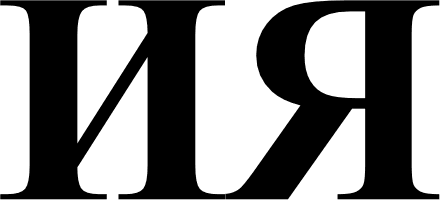 K	yvednuııy O.C. Kadpuezana «Xumua — 8»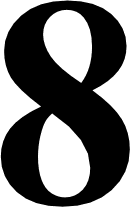 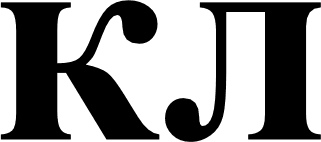 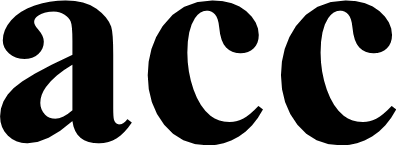 Пособие состоит из текстов контрольных работ в тестовой форме в параметрах ЕГЭ, соответствующих программе химии для 8 класса О.С. Габриеляна и приложений: периодическая система химических элементов, таблица растворимости, бланк для ответов (в редакции автора).Пособие предназначено  учителям  для проведения на уроках тематического  и  итоговогоКОНТ]ЭОЛЯ  ПО  ОGHOBHЫM TeMПM К	C£t.Содержание:Контрольная работа № 1 «Атомы химических элементов».	5Вариант 1.	5Вариант 2.	7Вариант 3.	9Вариант 4.	11Контрольная работа № 2 «Простые вещества. Количественные соотношения».	13Вариант 1.	13Вариант 2.	15Вариант 3.	17Вариант 4.	19Контрольная работа № 3 «Соединения химических элементов».	21Вариант 1.	21Вариант 2.	23Вариант 3.	25Вариант 4.	27Контрольная работа № 4 «Изменения, происходящие с веществами».	29Вариант 1.	29Вариант 2.	31Вариант 3.	33Вариант 4.	35Контрольная работа № 5 «Классы неорганических соединений».	37Вариант 1.	37Вариант 2.	39Вариант 3.	41Вариант 4.	43Контрольная работа № 6 «Итоговая контрольная работа за курс 8 класса».	45Вариант 1.	45Вариант 2.	47Вариант 3.	49Вариант 4.	51Приложение.	53Ответы.	57Дорогой восьмиклассник!На выполнение контрольной работы отводится 40 минут. Работа состоит из 3 частей и включает 10 заданий.Часть 1 включает 6 заданий базового уровня (A1-A6). К каждому заданию дается 4 варианта ответа, из которых только один правильный. За выполнение каждого задания- 1 балл.Часть 2 состоит из 3 заданий повышенного уровня (В1-В3), на которые надо дать краткий ответ в виде числа или последовательности цифр. За выполнение каждого задания - 2 балла.Часть 3 содержит 1 наиболее сложное объемное задание C1, которое требует полного ответа. За выполнение задания ты можешь получить 3 балла.Баллы, полученные за выполненные задания, суммируются. Максимально ты можешь набрать 15 баллов. Желаю успеха!0-6 баллов — «2»баллов — «4»ВАРИАНТ-1Система оценивания работы:7-10 баллов — «3»14-15 баллов — «5»Контрольная работа X• 1 Атомы химических элементовЧасть 1A1. Элемент третьего периода главной подгруппы III группы ПСХЭ - это:алюминийбериллиймагний6opA2. Обозначение изотопа, в ядре которого содержится 8 протонов и 10 нейтронов:1) i О	80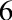 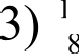 2)  І8О	4)  i  0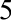 АЗ. Атом химического элемента, электронная оболочка которого содержит 17 электронов:кислород	3) хлорcepa	4) фторA4. Два электронных слоя (энергетических уровня) имеет атом:азотамагниякалиягелияA5.Пapa химических элементов, имеющих на внешнем электронном уровне по 5 электронов:Р и СС и SiA6. Верны ли следующие высказывания?Si и СаN и РА. В периоде металлические свойства атомов элементов с увеличением порядкового номера усиливаются.Б. В периоде металлические свойства атомов элементов с увеличением порядкового номера ослабевают.верно только Аверны оба сужденияверно только Боба суждения не верныЧасть 2B1. Установите соответствие между частицей и распределением электронов по энергетическим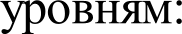 Частиіја: А) СаБ) A1'° В) N'-г) NРаспределение электронов: 1) 2e, 8e, 8e, 2e2) 2e, 8e, 2e 3) 2e, 5e2e, 8e, Зе5) 2e, 8e,18e,4e6) 2e, 8e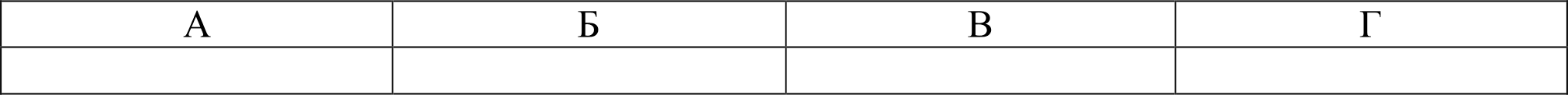 B2. Соединениями с ионной связью являются:Nнi3) BaClз5) ZnS2) COz	4) A1 Із	6) OzВЗ. Относительная молекулярная масса хлорида бария BaClз равна  	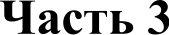  	Запишите номер задания и полное решение	CI. Дайте характеристику элемента cZ = ll(Приложение 3, пункты I (1-5), II (1-4)). Запишитесхему строения его иона Na+.Дорогой восьмиклассник!На выполнение контрольной работы отводится 40 минут. Работа состоит из 3 частей и включает 10 заданий.Часть 1 включает 6 заданий базового уровня (A1-A6). К каждому заданию дается 4 варианта ответа, из которых только один правильный. За выполнение каждого задания - 1 балл.Часть 2 состоит из 3 заданий повышенного уровня (В1-В3), на которые надо дать краткий ответ в виде числа или последовательности цифр. За выполнение каждого задания - 2 балла.Часть 3 содержит 1 наиболее сложное объемное задание C1, которое требует полного ответа. За выполнение задания ты можешь получить 3 балла.Баллы, полученные за выполненные задания, суммируются. Максимальноты можешь набрать 15 баллов. Желаю успеха!Система оценивания работы:0-6 баллов — «2»баллов — «4»ВАРИАНТ-27-10 баллов — «3»14-15 баллов — «5»Контрольная работа X• 1 Атомы химических элементовЧасть 1A1. Элемент второго периода главной подгруппы III группы ПСХЭ - это:литий	3) кальций6op	4) магнийA2. Обозначение изотопа, в ядре которого содержится 26 протонов и 30 нейтронов:  26	 26 Fe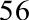 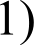 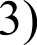 2)  g2	i	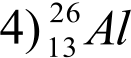 АЗ. Атом химического элемента, ядро которого содержит 14 протонов - это:азоткремнийкалийцинкA4. Три электронных слоя (энергетических уровня) имеет атом:боракальцияфторасерыA5.Пapa химических элементов, имеющих на внешнем электронном уровне по 3 электрона:Mg и A1О и SN  и SВ и A1A6. Верны ли следующие высказывания?А.  В  главной  подгруппе   неметаллические  свойства   атомов   элементовс увеличениемПО]ЭЯДКОВОГО  HOMejЭd  GИЛИВбЮТСЯ.Б. В главной подгруппе неметаллические свойства атомов элементов с увеличением порядкового номера ослабевают.верно только Аверны оба сужденияверно только Боба суждения не верныЧасть 2B1. Установите соответствие между частицей и распределением электронов по энергетическим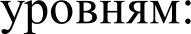 Частица: А) MgБ) К В) Na° Г) Cl-Распределение электронов: 1) 2e, 8e, 7e2) 2e, 8e, 2e 3) 2e, 7e4) 2e, 8e, 8e 5) 2e, 8e6) 2e, 8e, 8e,1e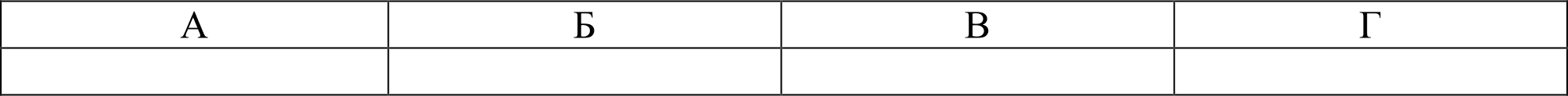 B2. Соединениями с ковалентной полярной связью являются:NнiCOzBaClзHISOzZnSВЗ. Относительная молекулярная масса оксида алюминия АlзОз равна  	 	Запишите номер задания и полное решение	C1. Дайте характеристику элемента cZ = 16(Приложение 3, пункты I (1-5), II (1-4)). Запишитесхему строения его иона Ѕ'-.Дорогой восьмиклассник!На выполнение контрольной работы отводится 40 минут. Работа состоит из 3 частей и включает 10 заданий.Часть 1 включает 6 заданий базового уровня (A1-A6). К каждому заданию дается 4 варианта ответа, из которых только один правильный. За выполнение каждого задания - 1 балл.Часть 2 состоит из 3 заданий повышенного уровня (В1-В3), на которые надо дать краткий ответ в виде числа или последовательности цифр. За выполнение каждого задания - 2 балла.Часть 3 содержит 1 наиболее сложное объемное задание C1, которое требует полного ответа. За выполнение задания ты можешь получить 3 балла.Баллы, полученные за выполненные задания, суммируются. Максимальноты можешь набрать 15 баллов. Желаю успеха!0-6 баллов — «2»11-13 баллов — «4»Система оценивания работы:7-10 баллов — «3»14-15 баллов — «5»Контрольная работа X• 1 Атомы химических элементовВАРИАНТ-3Часть 1A1. Элемент третьего периода главной подгруппы V группы ПСХЭ - это:азоталюминийфосфоруглеродA2. Атом  химического  элемента,  имеющий  в своем  составе  9 протонов,  10 нейтронов, 9электронов:борбериллийфторкалийАЗ. Атом химического элемента, электронная оболочка которого содержит 10 электронов:кальцийфторнеон6opA4. Четыреэлектронных слоя (энергетических уровня) имеет атом:железабарияуглеродааргонаA5.Пapa химических элементов, имеющих на внешнем электронном уровне по 4 электрона:углерод и кремнийазот и фосфорA6. Верны ли следующие высказывания?азот и углеродкалий и кальцийА. В периоде неметаллические свойства атомов элементов с увеличением порядкового номера не изменяются.Б. В периоде неметаллические свойства атомов элементов с увеличением порядкового номера ослабевают.верно только Аверны оба сужденияверно только Боба суждения не верныЧасть 2B1. Установите соответствие между частицей и распределением электронов по энергетическим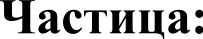 А) C+4Б) Li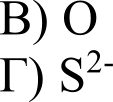 Распределение электронов: 1) 2e, 6e2e, le2e, 8e, Зе4) 2e, 8e, 8e,1e 5) 2e, 8e, 8e2e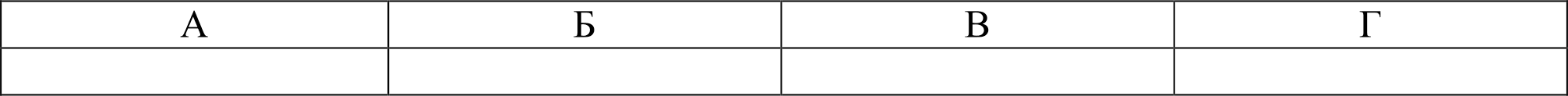 B2. Соединениями с ионной связью являются:NaClHzКZnlзAlzOзНС1ВЗ. Относительная молекулярная масса нитрата калия KNOW равна  	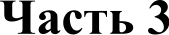  	Запишите номер задания и полное решение	C1. Дайте характеристику элемента cZ = 14 (Приложение 3, пункты I (1-5),II (1-4)). Запишитесхему строения его иона Si4+.Дорогой восьмиклассник!На выполнение контрольной работы отводится 40 минут. Работа состоит из 3 частей и включает 10 заданий.Часть 1 включает 6 заданий базового уровня (A1-A6). К каждому заданию дается 4 варианта ответа, из которых только один правильный. За выполнение каждого задания - 1 балл.Часть 2 состоит из 3 заданий повышенного уровня (В1-В3), на которые надо дать краткий ответ в виде числа или последовательности цифр. За выполнение каждого задания - 2 балла.Часть 3 содержит 1 наиболее сложное объемное задание C1, которое требует полного ответа. За выполнение задания ты можешь получить 3 балла.Баллы, полученные за выполненные задания, суммируются. Максимальноты можешь набрать 15 баллов. Желаю успеха!0-6 баллов — «2»11-13 баллов — «4»Система оценивания работы:7-10 баллов — «3»14-15 баллов — «5»Контрольная работа X• 1 Атомы химических элементовВАРИАНТ-4Часть 1A1. Элемент четвертого периода главной подгруппы II группы ПСХЭ - это:натрийкальцийкалийуглеродA2. Атом химического  элемента, имеющий в своем составе 15 протонов, 16 нейтронов,  15электронов:кислородцинкфторфосфорАЗ. Атом химического элемента, ядро которого содержит 24 протона - это:хроммагниймедькриптонA4. Пять электронных слоев (энергетических уровней) имеет атом:бромайодамышьякабораA5. Пapa химических элементов, имеющих на внешнем электронном уровне по 7 электронов:кремний и фосфоразот и фосфорA6. Верны ли следующие высказывания?хлор и йодсеребро и кадмийА.   В   главной   подгруппе   металлические   свойства   атомов   элементов сувеличениемПО]ЭЯДКОВОГО  HOMejЭd   GИЛИВбЮТСЯ.Б.	В  главной	подгруппе	электроотрицательность   атомовэлементов  с  увеличением порядкового номера ослабевает.верно только Аверны оба сужденияверно только Боба суждения не верныЧасть 2B1. Установите соответствие между частицей и распределением электронов по энергетическим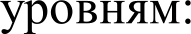 Частиіја: А) SБ) Са'° В) О'- Г) SiРаспределение электронов: 1) 2e, 8e, 7e2) 2e, 8e, 4e 3) 2e, 8e4) 2e, 8e, 6e2e6) 2e, 8e, 8e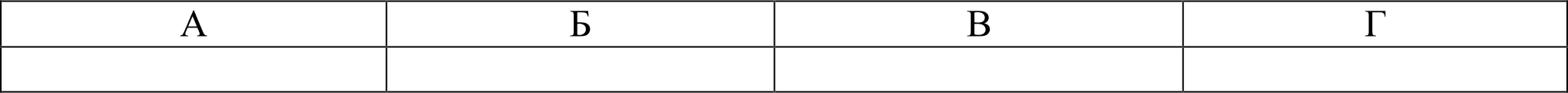 B2. Соединениями с ковалентной неполярной связью являются:нz3) Clз5) КС12) SOz	4) Na	6) СВЗ.Относительная молекулярная масса сульфата натрия NaзSO4 равна  	 	Запишите номер задания и полное решение	C1. Дайте характеристику элемента cZ = 20 (Приложение 3, пункты I (1-5), II (1-4)). Запишитесхему строения его иона Са +.Дорогой восьмиклассник!На выполнение контрольной работы отводится 40 минут. Работа состоит из 3 частей и включает 10 заданий.Часть 1 включает 6 заданий базового уровня (A1-A6). К каждому заданию дается 4 варианта ответа, из которых только один правильный. За выполнение каждого задания - 1 балл.Часть 2 состоит из 3 заданий повышенного уровня (В1-В3), на которые надо дать краткий ответ в виде числа или последовательности цифр. За выполнение каждого задания - 2 балла.Часть 3 содержит 1 наиболее сложное объемное задание C1, которое требует полного ответа. За выполнение задания ты можешь получить 3 балла.Баллы, полученные за выполненные задания, суммируются. Максимальноты можешь набрать 15 баллов. Желаю успеха!0-6 баллов — «2»11-13 баллов — «4»Система оценивания работы:7-10 баллов — «3»14-15 баллов — «5»Контрольная  работа X• 2Простые вещества. Кояичественные соотношенияВАРИАНТ-1Часть 1A1. Больше металлических свойств проявляет:магнийнатрийA2. Аллотропная модификация кислорода:графитбелый фосфоралюминийжелезоозоналмазАЗ. Атому элемента, образующему простое вещество - металл, соответствует электронная схема:1)+18)3)3)a2) +15)з)8)5A4. Запись ЗОИ означает:2 молекулы кислорода3 молекулы кислородаA5. Масса 3 моль сероводорода HIS равна:1) ЗЗг2) 99г3) +З)з) t 4) +8)з)65 атомов кислорода6 атомов кислорода3) 34гl02rA6. Верны ли следующие высказывания?А. При нормальных условиях ртуть жидкая. Б. При нормальных условиях ртуть твердая.верно только Аверны оба сужденияЧасть 2верно только Боба суждения не верныB1. Установите соответствие между типом химической связи и химической формулой вещества:Тип химической связи:А) ИоннаяБ) Ковалентная полярная В) МеталлическаяГ) Ковалентная неполярнаяХимическая формула вещества:1)  С 12NaC1FeNHз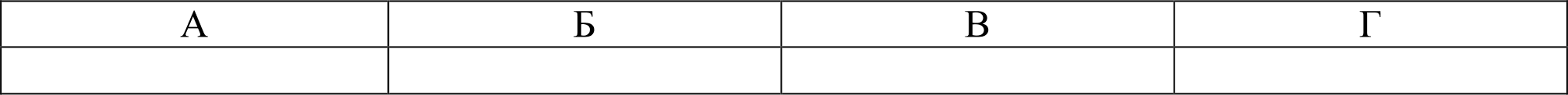 B2.  Количество  вещества  углекислого  газа  COz,  в котором содержится 36•10"	молекул,равно 	моль. (Запишите число с точностью до десятых).ВЗ. Объем,  который  занимает  2 мольгазообразного вещества  с формулой ЅОз (н.у.) равен 	л.(Запишите число с точностью до десятых).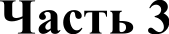  	Запишите номер задания и полное решение	                                        C1. Рассчитайте объем для 160 г кислорода ОзДорогой восьмиклассник!На выполнение контрольной работы отводится 40 минут. Работа состоит из 3 частей и включает 10 заданий.Часть 1 включает 6 заданий базового уровня (A1-A6). К каждому заданию дается 4 варианта ответа, из которых только один правильный. За выполнение каждого задания - 1 балл.Часть 2 состоит из 3 заданий повышенного уровня (В1-В3), на которые надо дать краткий ответ в виде числа или последовательности цифр. За выполнение каждого задания - 2 балла.Часть 3 содержит 1 наиболее сложное объемное задание C1, которое требует полного ответа. За выполнение задания ты можешь получить 3 балла.Баллы, полученные за выполненные задания, суммируются. Максимальноты можешь набрать 15 баллов. Желаю успеха!0-6 баллов — «2»11-13 баллов — «4»Система оценивания работы:7-10 баллов — «3»14-15 баллов — «5»Контрольная  работа X• 2Простые вещества. Кояичественные соотношенияВАРИАНТ-2Часть 1A1. Больше неметаллических свойств проявляет:углеродазотA2. Аллотропная модификация углерода:озонcepa кристаллическаяфторкислородкрасный фосфоралмазАЗ. Атому элемента, образующему простое вещество - неметалл, соответствует электроннаясхема: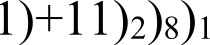 2) + 8)2)6A4. Запись 5Nз означает:2 молекулы азота5 молекул азотаA5. Масса 2 ммоль углекислого газа СОН равна:28 мг44 мг3)+ 12)338324) +4)з)з7 атомов азота10 атомов азота56 мг88 мгA6. Верны ли следующие высказывания?А. При нормальных условиях озон жидкий. Б. При нормальных условиях озон твердый.верно только Аверны оба сужденияЧасть 2верно только Боба суждения не верныB1. Установите соответствие между типом химической связи и химической формулой вещества:Тип химической связи:А) ИоннаяБ) Ковалентная полярная В) МеталлическаяГ) Ковалентная неполярнаяХимическая формула вещества:Н2ОКС1СиОз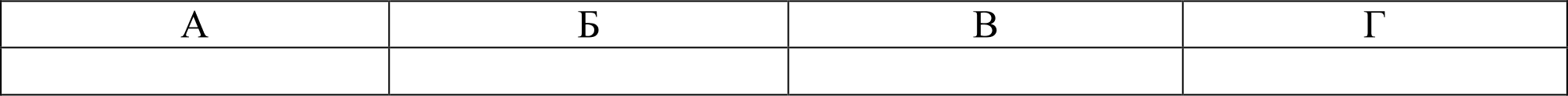 B2.Macca2 ммоль воды равна 	мг.(Запишите число с точностью до десятых).ВЗ. 3 моль кислорода Оз (н.у.) занимают объем 	л.(Запишите число с точностью до десятых).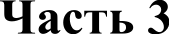  	Запишите номер задания и полное решение	                                        C1. Рассчитайте объем для 140кг азота Nз (н.у.).Дорогой восьмиклассник!На выполнение контрольной работы отводится 40 минут. Работа состоит из 3 частей и включает 10 заданий.Часть 1 включает 6 заданий базового уровня (A1-A6). К каждому заданию дается 4 варианта ответа, из которых только один правильный. За выполнение каждого задания - 1 балл.Часть 2 состоит из 3 заданий повышенного уровня (В1-В3), на которые надо дать краткий ответ в виде числа или последовательности цифр. За выполнение каждого задания - 2 балла.Часть 3 содержит 1 наиболее сложное объемное задание C1, которое требует полного ответа. За выполнение задания ты можешь получить 3 балла.Баллы, полученные за выполненные задания, суммируются. Максимальноты можешь набрать 15 баллов. Желаю успеха!0-6 баллов — «2»11-13 баллов — «4»Система оценивания работы:7-10 баллов — «3»14-15 баллов — «5»Контрольная  работа X• 2Простые вещества. Кояичественные соотношенияВАРИАНТ-ЗЧасть 1A1. Больше металлических свойств проявляет:литийрубидийA2. Аллотропная модификация фосфора:кислородалмазкалийнатрийкрасный фосфоркарбинАЗ. Атому элемента, образующему простое вещество - металл, соответствует электронная схема:1) +16)з)8)62) +14)з)8)4A4. Запись  4N означает:4 молекулы азота2 молекулы азота A5. Масса 3 кмоль воды равна:27кг54 кг3) +l2)з)8)24) + 10)3384 атома азота4 атома натрия3) 60 г4) 54 гA6. Верны ли следующие высказывания?А. При нормальных условиях cepa твердая.Б. При нормальных условиях cepa газообразная.верно только Аверны оба сужденияЧасть 2верно только Боба суждения не верныB1. Установите соответствие между типом химической связи и химической формулой вещества:Тип химической связи:А) ИоннаяБ) Ковалентная полярная В) МеталлическаяГ) Ковалентная неполярнаяХимическая формула вещества:ЅОзH2MgCaFz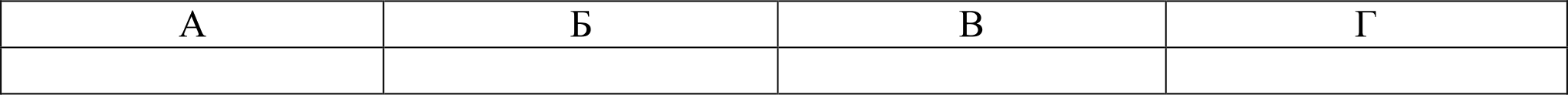 B2. Масса углекислого  газа COz количеством вещества 1,5 моль равна 	г. (Запишите число с точностью до десятых).ВЗ. 4 кмоль хлора Clз (н.у.) занимают объем 	м'. (Запишите число с точностью до десятых). 	Запишите номер задания и полное решение	                                        C1. Рассчитайте объем для 20г водорода (н. у.).Дорогой восьмиклассник!На выполнение контрольной работы отводится 40 минут. Работа состоит из 3 частей и включает 10 заданий.Часть 1 включает 6 заданий базового уровня (A1-A6). К каждому заданию дается 4 варианта ответа, из которых только один правильный. За выполнение каждого задания - 1 балл.Часть 2 состоит из 3 заданий повышенного уровня (В1-В3), на которые надо дать краткий ответ в виде числа или последовательности цифр. За выполнение каждого задания - 2 балла.Часть 3 содержит 1 наиболее сложное объемное задание C1, которое требует полного ответа. За выполнение задания ты можешь получить 3 балла.Баллы, полученные за выполненные задания, суммируются. Максимальноты можешь набрать 15 баллов. Желаю успеха!0-6 баллов — «2»11-13 баллов — «4»Система оценивания работы:7-10 баллов — «3»14-15 баллов — «5»Контрольная  работа X• 2Простые вещества. Кояичественные соотношенияВАРИАНТ-4Часть 1A1. Больше неметаллических свойств проявляет:азотфосфорA2. Аллотропная модификация олова:графиталмазмышьяккремнийозонcepoe оловоАЗ. Атому элемента, образующему простое вещество - неметалл, соответствует электроннаясхема: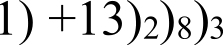 2) +l2)з) )зA4. Запись  6H означает:6 молекул водорода3 молекулы водородаA5. Масса 5 моль аммиака NНзравна:1) 50г2) 68г3) +9)2)74) + З)з)і6 атомов водорода6 атомов гелия3) 75г4) 85гA6. Верны ли следующие высказывания?А. При нормальных условиях азот твердый.Б. При нормальных условиях азот газообразный.верно только Аверны оба сужденияЧасть 2верно только Боба суждения не верныB1. Установите соответствие между типом химической связи и химической формулой вещества:Тип химической связи:А) ИоннаяБ) Ковалентная полярная В) МеталлическаяГ) Ковалентная неполярнаяХимическая формула вещества:AgN2MgC12СОН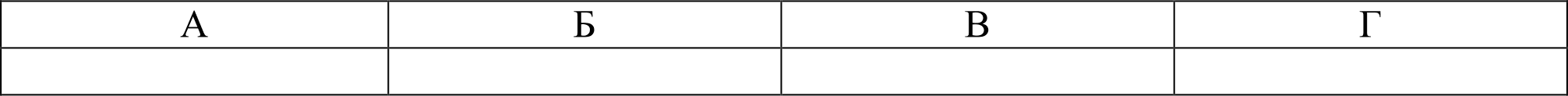 B2. Количество вещества сернистого газа SOz, в котором содержится 3•10"	молекул, равно 		моль. (Запишите число с точностью до десятых).B3.2 кмоль  газа метана СН4 занимают  объем (н.у.) 	м'.  (Запишите  число  с точностью до десятых).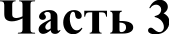  	Запишите номер задания и полное решение	                                        C1. Рассчитайте объем сероводорода HIS(н.у.), массой 6,8 г.Дорогой восьмиклассник!На выполнение контрольной работы отводится 40 минут. Работа состоит из 3 частей и включает 10 заданий.Часть 1 включает 6 заданий базового уровня (A1-A6). К каждому заданию дается 4 варианта ответа, из которых только один правильный. За выполнение каждого задания - 1 балл.Часть 2 состоит из 3 заданий повышенного уровня (В1-В3), на которые надо дать краткий ответ в виде числа или последовательности цифр. За выполнение каждого задания - 2 балла.Часть 3 содержит 1 наиболее сложное объемное задание C1, которое требует полного ответа. За выполнение задания ты можешь получить 3 балла.Баллы, полученные за выполненные задания, суммируются. Максимальноты можешь набрать 15 баллов. Желаю успеха!0-6 баллов — «2»11-13 баллов — «4»Система оценивания работы:7-10 баллов — «3»14-15 баллов — «5»Контрольная работа X• 3 Соединение химических элементовВАРИАНТ-1Часть 1A1. Смесью веществ в отличие от чистого вещества является:алюминийводопроводная  водаA2. Ряд формул, в котором все вещества — оксиды:ЅОз, MgO, CuOКОН, КТО, MgOмагнийуглекислый газZnO, ZnClz, HzOH2SO4, AlzOз, НС1АЗ. Азот проявляет наибольшую степень окисления в соединении с формулой:NOTNOA4. Формула сульфата железа (III):FeSFeSO4з) Nнз4) NзOsFeз (ЅО4)3Fез(ЅОз)зA5. В 80г воды растворили 20г соли. Массовая доля соли в полученном растворе равна:1) 40%2) 25%3) 50%4) 20%A6. Верны ли следующие высказывания?А. В состав оснований входит ион металла.Б. В состав оснований входит кислотный остаток.верно только Аверны оба сужденияЧасть 2верно только Б4)оба суждения не верныB1. Установите соответствие между названием вещества и формулой соединения:Название вещества: А) Оксид алюминия Б) Серная кислотаВ) Гидроксид алюминия Г) Сульфат алюминияФормула соединения:А1(ОН)з2)  А12 (SO4)3AlOА12ОзНзЅО4НзЅОзB2. К кислотам относятся:i) нzCoi3) НзЅіОз5) HCl2) Fe(OH)з	4) Hg(NOз)з	6) SOzВЗ. Массовая доля (%) кислорода в серной кислоте равна 	. (Запишите число с точностьюдо десятых).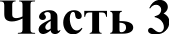  	Запишите номер задания и полное решение	C1. Рассчитайте объем кислорода, полученного из 200л воздуха, если известно, что объемнаядоля кислорода в воздухе составляет 21%?Дорогой восьмиклассник!На выполнение контрольной работы отводится 40 минут. Работа состоит из 3 частей и включает 10 заданий.Часть 1 включает 6 заданий базового уровня (A1-A6). К каждому заданию дается 4 варианта ответа, из которых только один правильный. За выполнение каждого задания - 1 балл.Часть 2 состоит из 3 заданий повышенного уровня (В1-В3), на которые надо дать краткий ответ в виде числа или последовательности цифр. За выполнение каждого задания - 2 балла.Часть 3 содержит 1 наиболее сложное объемное задание C1, которое требует полного ответа. За выполнение задания ты можешь получить 3 балла.Баллы, полученные за выполненные задания, суммируются. Максимальноты можешь набрать 15 баллов. Желаю успеха!0-6 баллов — «2»11-13 баллов — «4»Система оценивания работы.7-10 баллов — «3»14-15 баллов — «5»Контрольная работа X• 3 Соединения химических элементовВАРИАНТ-2Часть 1A1. Чистое вещество в отличие от смеси - это:морская водавоздухА2.Ряд формул, в котором все вещества — основания:CuOH, CuClз, NaOHKzO, HCl, Са(ОН)зкислородмолокоCa(OH)z, Mg(tЭH)z, MgOHC1КОН,  Ba(OH)z, Cu(OH)зАЗ.Углерод проявляет наименьшую степень окисления в соединении с формулой:СаСОзСН4 А4.Формула хлорида меди (II):CuClCu(NOз)зСОНСОCuClзCuSO4A5. В 180г воды растворили 20г хлорида натрия. Массовая доля соли в полученном растворе равна:1) 15%2) 20%3) 30%4) 10%A6. Верны ли следующие высказывания?А. В состав кислот входит ион водорода.Б. В состав кислот входит кислотный остаток.верно только Аверны оба сужденияЧасть 2верно только Боба суждения не верныB1. Установите соответствие между названием вещества и формулой соединения:Название вещества: А) Оксид магнияБ) Соляная кислота В) Гидроксид магния Г) Хлорид магнияФормула соединения:MПC12Mg(OH)зHFНС1MgClзMgO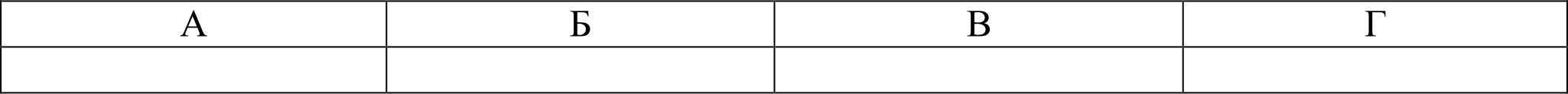 B2. К солям относятся:i) нzСОз3) Ва(ОН)з5)NazS2) KNOW	4) ЅОз	6) СаСОзВЗ.  Массовая  доля  (%)  кислорода  в  оксиде алюминия  равна 	.(Запишите  число  с точностью до десятых).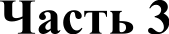  	Запишите номер задания и полное решение.	C1. Рассчитайте объём воздуха, необходимого  для получения 39л азота, если известно, чтообъёмная доля азота в воздухе составляет 78%?Дорогой восьмиклассник!На выполнение контрольной работы отводится 40 минут. Работа состоит из 3 частей и включает 10 заданий.Часть 1 включает 6 заданий базового уровня (A1-A6). К каждому заданию дается 4 варианта ответа, из которых только один правильный. За выполнение каждого задания - 1 балл.Часть 2 состоит из 3 заданий повышенного уровня (В1-В3), на которые надо дать краткий ответ в виде числа или последовательности цифр. За выполнение каждого задания - 2 балла.Часть 3 содержит 1 наиболее сложное объемное задание C1, которое требует полного ответа. За выполнение задания ты можешь получить 3 балла.Баллы, полученные за выполненные задания, суммируются. Максимальноты можешь набрать 15 баллов. Желаю успеха!0-6 баллов — «2»11-13 баллов — «4»Система оценивания работы:7-10 баллов — «3»14-15 баллов — «5»Контрольная работа X• 3 Соединения химических элементовВАРИАНТ-ЗЧасть 1A1. Смесью веществ не является:речная водадистиллированная водаA2. Ряд формул, в котором все вещества — кислоты:HCl, CaClз, НзЅО4NaOH, НзСОз, HISвоздухпочваHNOз, Н2ЅОз , НзРО4CaO, NazCOз, HzSАЗ.Cepa проявляет наибольшую степень окисления в соединении с формулой:Из SЅОзA4. Формуласульфитахрома (III):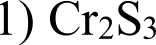 Сгз(ЅО4)ЗNa зЅЅОзСГЅО4Сгз(ЅОз)зA5. В 120г воды растворили 30г соли. Массовая доля соли в полученном растворе равна:1) 20%2) 25%3) 30%4) 10%A6. Верны ли следующие высказывания?А. В состав солей входит ион металла.Б. В состав солей входит кислотный остаток.верно только Аверны оба сужденияЧасть 2верно только Боба суждения не верныB1. Установите соответствие между названием вещества и формулой соединения:Название вещества: А) Оксид  меди (II) Б) Нитрат меди (II) В) Азотная кислотаГ) Гидроксид меди (II)Формула соединения:Cu2OHNOзCu(OH)zСи(NOз)zНзРО4CuO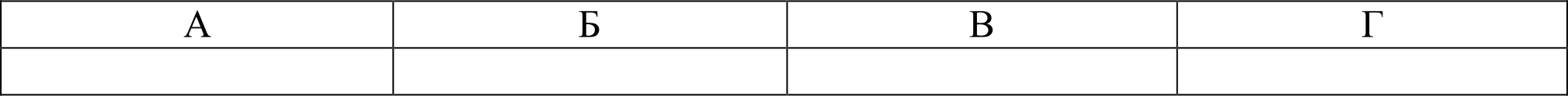 B2. К оксидам относятся:NaOHMgOBaSO4КТОSOzOFzВЗ.  Массовая  доля  (%)  кислорода  в  азотной  кислоте равна    	точностью до десятых).(Запишите   число с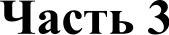  	Запишите номер задания и полное решение	C1. Рассчитайте объём газа метана СН4, полученного из 500л природного газа, если известно,что объёмная доля метана в природном газе составляет 95%?Дорогой восьмиклассник!На выполнение контрольной работы отводится 40 минут. Работа состоит из 3 частей и включает 10 заданий.Часть 1 включает 6 заданий базового уровня (A1-A6). К каждому заданию дается 4 варианта ответа, из которых только один правильный. За выполнение каждого задания - 1 балл.Часть 2 состоит из 3 заданий повышенного уровня (В1-В3), на которые надо дать краткий ответ в виде числа или последовательности цифр. За выполнение каждого задания - 2 балла.Часть 3 содержит 1 наиболее сложное объемное задание C1, которое требует полного ответа. За выполнение задания ты можешь получить 3 балла.Баллы, полученные за выполненные задания, суммируются. Максимальноты можешь набрать 15 баллов. Желаю успеха!0-6 баллов — «2»11-13 баллов — «4»Система оценивания работы:7-10 баллов — «3»14-15 баллов — «5»Контрольная работа Х• 3 Соединения химических элементовВАРИАНТ-4Часть 1А1.Смесью веществ, в отличие от чистого вещества, является:                                                                      3) азот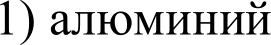 2) воздухА2.Ряд формул, в котором все вещества — соли:NaCl, BaSO4, KNOWСаЅО4, NазСОз , НзСОз4) золотоMgSOз, CaO, AlClзZnS, Calz, AlzOзАЗ. Фосфор проявляет наименьшую степень окисления в соединении с формулой:РзО5РзОзA4. Формула нитрата железа (II):Fe(NOз)зFeэNзРНзНзРО4Fe(NOз)зFe(NO2 )2A5. В 450г воды растворили 50г соли. Массовая доля соли в полученном растворе равна:1) 9%2)10%3) 14%4)  ll %A6. Верны ли следующие высказывания?А. Оксиды состоят из двух элементов.Б. Степень окисления кислорода в оксидах +2.верно только Аверны оба сужденияЧасть 2верно только Боба суждения не верныB1. Установите соответствие между названием вещества и формулой соединения:Название  вещества: А) Сернистая кислота Б) Гидроксид бария В) Сульфат барияГ) Оксид барияФормула соединения:H2SO4ВаЅОзBaOBaSO4Ba(OH)zИз ЅОз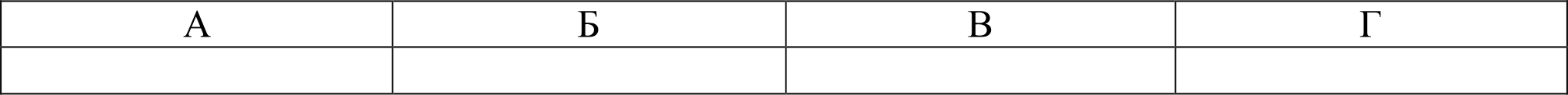 B2. К основаниям относятся:нzsOзNaOHMgOFe(OH)зKzSВа(ОН)зВЗ.Массовая   доля  (%)  углерода  в  карбонате  кальция  равна 	.(Запишите  число  с точностью до десятых). 	Запишите номер задания и полное решение	C1. Рассчитайте объём воздуха, необходимого для получения 50л кислорода, если известно,что объёмная доля кислорода в воздухе составляет 21%?Дорогой восьмиклассник!На выполнение контрольной работы отводится 40 минут. Работа состоит из 3 частей и включает 9 заданий.Часть 1 включает 6 заданий базового уровня (A1-A6). К каждому заданию дается 4 варианта ответа, из которых только один правильный. За выполнение каждого задания - 1 балл.Часть 2 состоит из 2 заданий повышенного уровня (B1-B2), на которые надо дать краткий ответ в виде числа или последовательности цифр. За выполнение каждого задания - 2 балла.Часть 3 содержит 1 наиболее сложное объемное задание C1, которое требует полного ответа. За выполнение задания ты можешь получить 3 балла.Баллы, полученные за выполненные задания, суммируются. Максимальноты можешь набрать 13 баллов. Желаю успеха!0-6 баллов — «2»10-11 баллов — «4»Система оценивания работы:7-9 баллов — «3»12-13 баллов — «5»Контрольная работа X• 4 Изменения, происходящее с веществамиВАРИАНТ-1Часть 1A1. Физическое явление - это:ржавление железагорение древесиныскисание молокаплавление свинцаA2. Сумма всех коэффициентов в уравнении реакции, схема которой Al + ClzшAlClз, равна:1) 42) 5АЗ. Схема, являющаяся уравнением химической реакции:Нз + Clз-+ HCl2Са + Оз--+ 2CaOA4. Вещество «Х» в схеме: Х + 2HC1 = FeClз + Из.железооксид железа3) 84) 7з zn +нcl —э zncl,+н,4) Из + Оз-+НзОхлоргидроксид железаA5. Объём водорода, который полностью прореагирует по Сравнению реакции 2Нз + Оз = 2НзОс 1 моль кислорода, равен:1) 8,96л2) 22,4лA6. Верны ли следующие высказывания?3) 44,8л4) 67,2лА. Из нескольких простых или сложных веществ образуется одно более  сложное вещество в реакции соединения.Б. Из нескольких простых или сложных веществ образуется одно более сложное  вещество в реакции разложения.верно только Аверны оба сужденияверно только Боба суждения не верныЧасть 2B1. Установите соответствие между левой и правой частями уравнений:Левая часть:А)  CuO  +  НзЅО4' Б) CuClз + 2NaOH = В) Cu(OHз) +2HC1 =Г) Cu(OHз) + НзЅО4'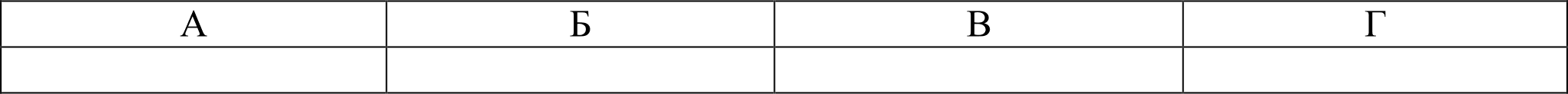 B2. Уравнения реакции обмена:CaO + ЅіОз = СаЅіОзFeS + 2HCl = FeClз + HIS2KClOз = 2KCl + ЗОИПравая часть:CuSO4 + HzOCuSO4 + 2HzOCuClz + HzOСи(OH)z + NaC1CuClz + 2HzOСи(OH)z + 2NaC1FezOз + 2А1 = AlzOз + 2FeLiC1 + AgNOз = LiNOз + AgCl2Са + Oz = 2CaO 	Запишите номер задания и полное решение	C1.  По  уравнению  реакции  Си  (ОН)з  =  CuO  +  НЛО  найдите  массу  оксида  меди  (II),образовавшегося при разложении 39,2г гидроксида меди (II).Дорогой восьмиклассник!На выполнение контрольной работы отводится 40 минут. Работа состоит из 3 частей и включает 9 заданий.Часть  1  включает  6  заданий  базового  уровня  (A1-A6).  К  каждому  заданию  дается  4варианта ответа, из которых только один правильный. За выполнение каждого задания - 1 балл.Часть 2 состоит из 2 заданий повышенного уровня (B1-B2), на которые надо дать краткий ответ в виде числа или последовательности цифр. За выполнение каждого задания - 2 балла.Часть 3 содержит 1 наиболее сложное объемное задание C1, которое требует полного ответа. За выполнение задания ты можешь получить 3 балла.Баллы, полученные за выполненные задания, суммируются. Максимальноты можешь набрать 13 баллов. Желаю успеха!0-6 баллов — «2»10-11 баллов — «4»Система оценивания работы:7-9 баллов — «3»12-13 баллов — «5»Контрольная работа X• 4 Изменения, происходящее с веществамиВАРИАНТ-2Часть 1A1. Химическое явление - это:горение свечиплавление льдаиспарение бензинаобразование льдаA2. Сумма всех коэффициентов в уравнении реакции,  схема  которойСа  +  HClЭCaClz  +  Из, равна:1) 62) 5АЗ. Схема, являющаяся уравнением химической реакции:СаСОз ЭСаО + СОНMg + HClЧMgClз + ИзA4. Вещество «Х» в схеме: FезОз + ЗНзЭ2Х + ЗНзОжелезооксид железа3) 34) 4Са + Оз ЭСаОСО + Оз ЧСОзводородгидроксид железаA5. Объём водорода, который полностью прореагирует по уравнению реакции Из + Clz = 2HClс 2 моль хлора (н.у.), равен:1) 4,48л2) 22,4лA6. Верны ли следующие высказывания?3) 44,8л4) 67,2лА. Из одного сложного вещества образуются два или более новых веществ в реакции соединения.Б. Из одного сложного вещества образуются два или более новых веществ в реакции замещения.верно только Аверны оба сужденияверно только Боба суждения не верныЧасть 2B1. Установите соответствие между левой и правой частями уравненийЛевая часть:	Правая часть:А) NaзO + НзЅО4'	1) Fe(OH)2 + КС1Б) FeClз + 2KOH —	2) Fe(NOз)з + 2HzOВ) Fe(OH)з +2HNOз	3) FeNOз + 2HzOГ) 2NaOH + НзЅО4'	4) Fe(OH)z + 2KC1NaiSO 4 + 2HzONaiSO 4 + HzO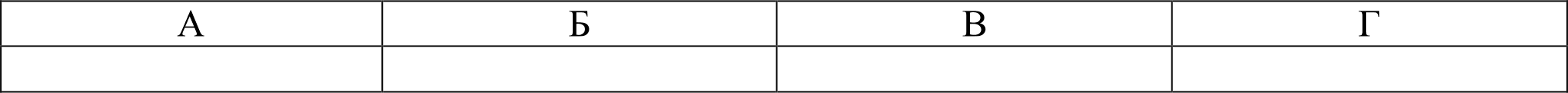 B2. Уравнения реакции разложения:CaO + ЅіОз = СаЅіОзFeS + 2HCl = FeClз + HIS2KNOз = 2KNOз + ОзFezOз + 2А1 = AlzOз + 2FeNaC1 + AgNOз = NaNOз + AgCl2А1(ОН)з = AlzOз + 3HzO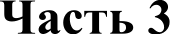  	Запишите номер задания и полное решение	C1. По уравнению реакции Zп(ОН)з = ZnO + НЛО определите массу оксида цинка, которыйобразуется при разложении 198 г исходного вещества.Дорогой восьмиклассник!На выполнение контрольной работы отводится 40 минут. Работа состоит из 3 частей и включает 9 заданий.Часть  1  включает  6  заданий  базового  уровня  (A1-A6).  К  каждому  заданию  дается  4варианта ответа, из которых только один правильный. За выполнение каждого задания - 1 балл.Часть 2 состоит из 2 заданий повышенного уровня (B1-B2), на которые надо дать краткий ответ в виде числа или последовательности цифр. За выполнение каждого задания - 2 балла.Часть 3 содержит 1 наиболее сложное объемное задание C1, которое требует полного ответа. За выполнение задания ты можешь получить 3 балла.Баллы, полученные за выполненные задания, суммируются. Максимальноты можешь набрать 13 баллов. Желаю успеха!0-6 баллов — «2»10-11 баллов — «4»Система оценивания работы:7-9 баллов — «3»12-13 баллов — «5»ВАРИАНТ-ЗКонтрольная работа X• 4 Изменения, происходящее с веществамиЧасть 1A1. Физическое явление - это:испарение водыскисание молокагорение керосинапоявление ржавчиныA2. Сумма всех коэффициентов в уравнении реакции, схема которойАl + Oz ш AlzOз равна:1) 62) 3АЗ. Схема, являющаяся уравнением химической реакции:Си + Оз --+CuOKClOз -+KCl + ОзA4. Вещество «Х» в схеме: Х +НзЅО4 = ZnSO4 + Изцинкгидроксид цинка3) 94) 42HgO-+ 2Hg + ОзHCl + Zn--+Hз + ZnClзоксид цинкаводаA5. Объём кислорода,  который  потребуется  для получения  0,5 моль  углекислого  газа поуравнению реакции С+Оз=СОз, равен:1) 5,6л2) 11,2лA6. Верны ли следующие высказывания?3) 44,8л4) 22,4лА. Атомы простого вещества замещают атомы одного из химических элементов в составе сложного вещества в реакции обмена.Б. Атомы простого вещества замещают атомы одного из химических элементов в составе сложного вещества в реакции замещения.верно только Аверны оба сужденияверно только Боба суждения не верныЧасть 2B1. Установите соответствие между левой и правой частями уравнений:Левая часть:А) ZnO + 2HCl =Б) Zn(OH)з + 2HCl = В) Zn + 2HCl =Г) ZnClз + 2KOH =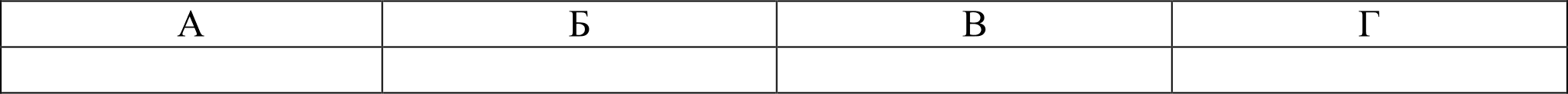 B2. Уравнения реакции замещения:BaO + HzO = Ва(ОН)зCuO + Hz = Cu + НЛОЗКОН + НзРО4'	Кз РО4 + ЗНзОПравая часть:ZПC12 + 2НзОZnClз + НЛОZn(OH)з + 2KC1ZnClз + ИзZnOH + 2KC1ZnClз + 2НзCa(OH)z + 2HCl = CaC1z+2HзO2NHз = Nz + 3HzMg + 2HCl = MgClz + Hz 	Запишите номер задания и полное решение	C1. По  уравнению  реакции  Fe(OH)з = FeO  + НЛО определите  массу оксида  железа  (II),образовавшегося при разложении 45 г исходного вещества.Дорогой восьмиклассник!На выполнение контрольной работы отводится 40 минут. Работа состоит из 3 частей и включает 9 заданий.Часть  1  включает  6  заданий  базового  уровня  (A1-A6).  К  каждому  заданию  дается  4варианта ответа, из которых только один правильный. За выполнение каждого задания - 1 балл.Часть 2 состоит из 2 заданий повышенного уровня (B1-B2), на которые надо дать краткий ответ в виде числа или последовательности цифр. За выполнение каждого задания - 2 балла.Часть 3 содержит 1 наиболее сложное объемное задание C1, которое требует полного ответа. За выполнение задания ты можешь получить 3 балла.Баллы, полученные за выполненные задания, суммируются. Максимальноты можешь набрать 13 баллов. Желаю успеха!0-6 баллов — «2»10-11 баллов — «4»Система оценивания работы:7-9 баллов — «3»12-13 баллов — «5»Контрольная работа Х• 4 Изменения, происходящее с веществамиВАРИАНТ-4Часть 1A1. Химическое явление - это:плавление оловазамерзания водыгорения магнияобразование туманаA2. Сумма всех коэффициентов в уравнении реакции, схема которой Nz + Hz --+NHз равна:1) 62) 3АЗ. Схема, являющаяся уравнением химической реакции:3Fe + 2Оз--+ FeзO42Al + Оз --+ АlзОзA4. Формула вещества «Х» в схеме: 2Na + X--+ 2NaC1.C1НС13) 44) 5HgO -+ Hg + ОзСа + НС1 --+ CaClз + ИзClзClзO7A5. Объём водорода, который потребуется для получения 1 моль метана по уравнению реакции С+2Нз = СН4, равен:1) 67,2 л2) 11,2лA6. Верны ли следующие высказывания?3) 44,8л4) 22,4лА. Из двух сложных веществ образуется два новых сложных вещества в реакции обмена. Б. Из двух сложных веществ образуется два новых сложных вещества в реакции соединения.верно только Аверны оба сужденияверно только Боба суждения не верныЧасть 2B1. Установите соответствие между левой и правой частями уравнений:Левая часть:А) Mg(NOз)з + 2KOH = Б) Mg(OH)з + 2HNOз В) Mg + 2HCl =Г) MgO+ 2HCl =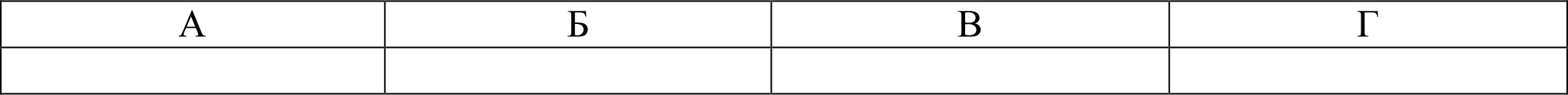 B2. Уравнения реакции соединения:BaO + НЛО = Ва(ОН)зCuO + Из = Cu + НЛОNz + O2 = 2NOПравая часть:Mg(NOз)з + 2НзОMgNOз + 2НзОMg(OH)з + 2KNOзMgC1з+ ИзMgC1z+ HzOMg(OH)з + KNOзCa(OH)z + 2HCl = CaC1z+2HзO2NHз= Nz + 3HzMg + 2HCl = MgClz + Hz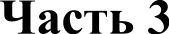  	Запишите номер задания и полное решение	C1. По уравнению реакции CaO + НЛО--+Са (ОН)з определите массу гидроксида кальция,образовавшегося при взаимодействии ll2r оксида кальция с водой.Дорогой восьмиклассник!На выполнение контрольной работы отводится 40 минут. Работа состоит из 3 частей и включает 10 заданий.Часть 1 включает 6 заданий базового уровня (A1-A6). К каждому заданию дается 4 варианта ответа, из которых только один правильный. За выполнение каждого задания - 1 балл.Часть 2 состоит из 3 заданий повышенного уровня (В1-В3), на которые надо дать краткий ответ в виде числа или последовательности цифр. За выполнение каждого задания - 2 балла.Часть 3 содержит 1 наиболее сложное объемное задание C1, которое требует полного ответа. За выполнение задания ты можешь получить 4 балла.Баллы, полученные за выполненные задания, суммируются. Максимальноты можешь набрать 16 баллов. Желаю успеха!0-6 баллов — «2»11-14 баллов — «4»Система оценивания работы:7-10 баллов — «3»15-16 баллов — «5»ВАРИАНТ-1Контрольная работа X• 5 Классы неорганических соединенийЧасть 1A1. Fpynna формул  веществ, включающая  формулы  основания,  кислоты,  соли и  кислотного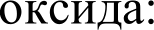 CuO, Zn(OH)z, AlClз, КзЅCu(OH)з, HCl, NaNOз, ЅОз А2.Формуласульфатанатрия:NazSO4NazSOзSOz, HzSO4, NaC1, CuO4 z ‹он) ,нcl, к s, м•,оNazSNazSiOзАЗ. Изменение  свойств  оксидов  от кислотных  к основным  происходит  в ряду веществ сформулами:LiзO — BeO — ВзОзРзО5 — ЅіОз — АlзОзNOT — СОН — ЅОз 4)PзOs — CaO— ЅОзA4.Пapa формул веществ, реагирующих с оксидом серы (IV):it с фонд , нлоNaзO, NaНЛО, NaC1ЅОз, НзЅО4А 5. Металл, реагирующий с водным раствором хлорида меди (II):золотожелезоA6. Верны ли следующие высказывания?Р U*сереброА. В уравнении реакции: Х + НС1 = NaC1 + Н2Овеществом Х является вещество с формулой Na.Б. В уравнении реакции: Х + НС1 = NaC1 + Н2Овеществом Х является вещество с формулой NaOH.верно только Аверны оба сужденияверно только Боба суждения не верныЧасть 2B1. Установите соответствие между формулой оксида и соответствующего ему гидроксида:Формула оксидаА) CuзO Б) СОНВ) АlзОз Г) ЅОзФормула гидроксидаH2SO4A1 (ОН)зСи (OH)zНзСОзCuOHНзЅОз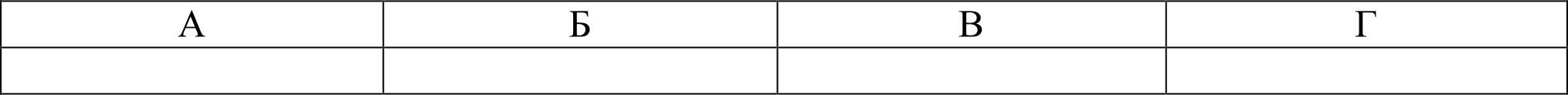 B2. Металлы, реагирующие с раствором соляной кислоты:Са	3) ZnMg	4) СиAgFeВЗ. Вещества, реагирующие с раствором гидроксида натрия:соляная кислота	4) хлорид натриянитрат меди	5) углекислый газвода	6) оксид калия 	Запишите номер задания и полное решение	CI.  Предложите  два способа получения  сульфата магния. Составьте  уравнения  реакций вмолекулярном и ионном виде, укажите тип реакций.Дорогой восьмиклассник!На выполнение контрольной работы отводится 40 минут. Работа состоит из 3 частей и включает 10 заданий.Часть 1 включает 6 заданий базового уровня (A1-A6). К каждому заданию дается 4 варианта ответа, из которых только один правильный. За выполнение каждого задания - 1 балл.Часть 2 состоит из 3 заданий повышенного уровня (В1-В3), на которые надо дать краткий ответ в виде числа или последовательности цифр. За выполнение каждого задания - 2 балла.Часть 3 содержит 1 наиболее сложное объемное задание C1, которое требует полного ответа. За выполнение задания ты можешь получить 4 балла.Баллы, полученные за выполненные задания, суммируются. Максимальноты можешь набрать 16 баллов. Желаю успеха!0-6 баллов — «2»11-14 баллов — «4»Система оценивания работы:7-10 баллов — «3»15-16 баллов — «5»Контрольная работа X• 5 Классы неорганических соединенийВАРИАНТ-2Часть 1A1. Fpynna формул веществ, включающая формулы основания, кислотьl, соли и основного оксида:BaO, AlClз, НзРО4, РЬ(NОз)зCuO, HzSOз, KNOW, Ва(ОН)з A2. Формула хлорида хрома (III):CrClOзCrOHClзFeSO4, SOz , НзСОз, Fe(OH)зCa(OH)z ,NaCl, NazS, NazOCrClзCrClzАЗ. Изменение  свойств оксидов  от основных  к  кислотным  происходит  в  ряду веществ сформулами:ЅОз — MgO —АlзОзMgO — АlзОз — ЅіОзPзOs — LiзO — ЅіОзLiзO — PзOs — CaOA4.Пapa формул веществ, реагирующих с оксидом кальция:it с фонд , нлоNaCl, К зОНС1, NaOHСОН, НС1A5. Металл, реагирующий с водным раствором сульфата меди (II):цинкплатинаР U*сереброA6. Верны ли следующие высказывания?А. В уравнении реакции: Х + 2HNOз = 2KNOз + Н2Овеществом Х является вещество с формулой КТО.Б. В уравнении реакции: Х + 2HNOз = 2KNOз + Н2Овеществом Х является вещество с формулой К.верно только Аверны оба сужденияверно только Боба суждения не верныЧасть 2B1. Установите соответствие между формулой гидроксида и соответствующего ему оксида:Формула гидроксидаА) НзРО4 Б) Fe(OH)з В) НзЅО4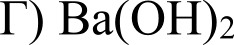 Формула оксидаЅОзFeOFeiOзBaOPзOsЅОз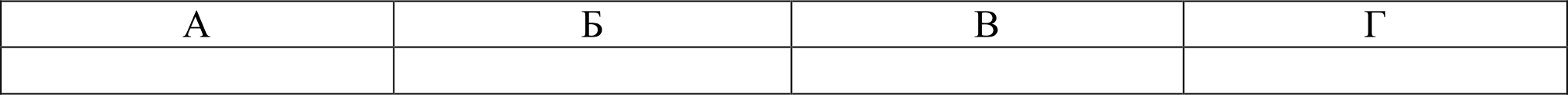 B2. Вещества, реагирующие с раствором серной кислоты:ZnВа(ОН)зСОНNaOHСиMgOВЗ. Вещества, реагирующие с раствором гидроксида бария:соляная кислотасульфат калиягидроксид калияоксид меди (II)оксид серы (IV)нитрат натрия 	Запишите номер задания и полное решение	CI.  Предложите  два способа  получения  хлорида  цинка.  Составьте  уравнения  реакций вмолекулярном и ионном виде, укажите тип реакций.Дорогой восьмиклассник!На выполнение контрольной работы отводится 40 минут. Работа состоит из 3 частей и включает 10 заданий.Часть 1 включает 6 заданий базового уровня (A1-A6). К каждому заданию дается 4 варианта ответа, из которых только один правильный. За выполнение каждого задания - 1 балл.Часть 2 состоит из 3 заданий повышенного уровня (В1-В3), на которые надо дать краткий ответ в виде числа или последовательности цифр. За выполнение каждого задания - 2 балла.Часть 3 содержит 1 наиболее сложное объемное задание C1, которое требует полного ответа. За выполнение задания ты можешь получить 4 балла.Баллы, полученные за выполненные задания, суммируются. Максимальноты можешь набрать 16 баллов. Желаю успеха!0-6 баллов — «2»11-14 баллов — «4»Система оценивания работы:7-10 баллов — «3»15-16 баллов — «5»Контрольная работа X• 5 Классы неорганических соединенийВАРИАНТ-ЗЧасть 1A1. Fpynna формул веществ, включающая формулы основания, кислотьl, соли и основного оксида:HCl, ЅОз , NaNOз, Са(ОН)зCuClz, НзРО4, КОН, СОН А2.Формула сульфита железа (II):FeClzFeSO4CuClz, KzO, NaNOз, Са(ОН)зHNOз, FeS, Cu(OH)з, FeOЗ)FеЅОзFeOHC1АЗ.Изменение  свойств оксидов от	кислотных  к  основным  происходит  в ряду веществ сформулами:РзО5 — АlзОз — MgOCaO — СОН — All ОзАlзОз— ЅіОз — MgOPзOs — MgO — ЅіОзA4. Пapa формул веществ, реагирующих с оксидом углерода (IV):НЛО, РзО5NaOH, НЛОКТО, ОзCa(OH)2, H2SO4A5. Металл, реагирующий с водным раствором нитрата железа (II):алюминийзолотомедьплатинаA6. Верны ли следующие высказывания?А. В уравнении реакции: CaO + Х = CaSO4 + Н2Овеществом Х является вещество с формулой НзЅОз.Б.  В  уравнении  реакции:СаО  +  Х  =  CaSO4  +  Н2Овеществом  Х  является  вещество сформулОй НзЅО4.верно только Аверны оба сужденияверно только Боба суждения не верныЧасть 2B1. Установите соответствие между формулой оксида и соответствующего ему гидроксида.Формула оксидаА) FезОэ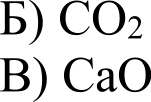 Г) РзО5Формула гидроксидаHzCOзFe(OH)зFe(OH)zCa(OH)zНзРО4НРОз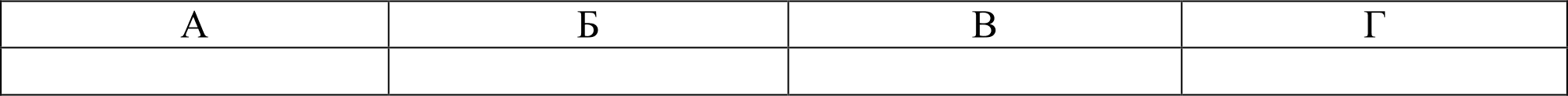 B2. Металлы, реагирующие с раствором серной кислоты:MgZnAgA1СиFeВЗ. Вещества, реагирующие с раствором гидроксида калия:серная кислотагидроксид магнияоксид фосфора (V)нитрат натрияхлорид меди (II)оксид железа (II)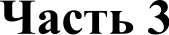  	Запишите номер задания и полное решение	Се.Предложите  два способа получения  фосфата натрия. Составьте уравнения реакций вмолекулярном и ионном виде, укажите тип реакций.Дорогой восьмиклассник!На выполнение контрольной работы отводится 40 минут. Работа состоит из 3 частей и включает 10 заданий.Часть 1 включает 6 заданий базового уровня (A1-A6). К каждому заданию дается 4 варианта ответа, из которых только один правильный. За выполнение каждого задания - 1 балл.Часть 2 состоит из 3 заданий повышенного уровня (В1-В3), на которые надо дать краткий ответ в виде числа или последовательности цифр. За выполнение каждого задания - 2 балла.Часть 3 содержит 1 наиболее сложное объемное задание C1, которое требует полного ответа. За выполнение задания ты можешь получить 4 балла.Баллы, полученные за выполненные задания, суммируются. Максимальноты можешь набрать 16 баллов. Желаю успеха!0-6 баллов — «2»11-14 баллов — «4»Система оценивания работы:7-10 баллов — «3»15-16 баллов — «5»Контрольная работа X• 5 Классы неорганических соединенийВАРИАНТ-4Часть 1A1.   Группа	формул	веществ,	включающая	формулы	представителей	четырех	классов неорганических соединений:HNOэ, CaO, NazS, КОНAlzOз, H2SO4, LiOH, HBr А2.Формула сульфида меди (II):CuClzCuSMgO, HCl, Cu(OH)з, СОННС1, СаЅОз , NaNOз, Са(ОН)зCuC1CulzАЗ.Изменение  свойств  оксидов  от основных  к кислотным  происходит  в ряду веществ  сформулами:ЅіОз —MgO — РзО5Pз O5 — MgO — Liз ОMgO— ЅіОз —PзOsCaO — СОН — All ОзA4. Пapa формул веществ, реагирующих с оксидом лития:НЛО, CaONaOH, НЛОNaOH, НС1СОН, НзЅО4A5. Металл, реагирующий с водным раствором хлорида железа (II):платинасереброA6. Верны ли следующие высказывания?цинкмедьА. В уравнении реакции: Х + НзЅО4 = CuSO4 + Н2Овеществом Х является вещество с формулой CuO.Б. В уравнении реакции: Х + НзЅО4 = CuSO4 + Н2Овеществом Х является вещество с формулой CuзO.верно только Аверны оба сужденияверно только Боба суждения не верныЧасть 2B1. Установите соответствие между формулой гидроксида и соответствующего ему оксида.Формула гидроксидаА) КОНБ) Cu(OH)з)	(	)*Г) Н зСГО4Формула оксидаКОСгОз З)СгzОзCuOКТОCuzOB2. Вещества, реагирующие с разбавленной соляной кислотой:HgOHNOзMgСОНNaOHAgNOзВЗ. Вещества, реагирующие с раствором гидроксида кальция:водаазотная кислотаоксид магнияоксид серы (IV)угарный газсульфат меди 	Запишите номер задания и полное решение	CI.  Предложите  два способа получения  нитрата  кальция. Составьте  уравнения реакций вмолекулярном и ионном виде, укажите тип реакций.Дорогой восьмиклассник!На выполнение контрольной работы отводится 40 минут. Работа состоит из 3 частей и включает 10 заданий.Часть 1 включает 6 заданий базового уровня (A1-A6). К каждому заданию дается 4 варианта ответа, из которых только один правильный. За выполнение каждого задания - 1 балл.Часть 2 состоит из 3 заданий повышенного уровня (В1-В3), на которые надо дать краткий ответ в виде числа или последовательности цифр. За выполнение каждого задания - 2 балла.Часть 3 содержит 1 наиболее сложное объемное задание C1, которое требует полного ответа. За выполнение задания ты можешь получить 4 балла.Баллы, полученные за выполненные задания, суммируются. Максимальноты можешь набрать 16 баллов. Желаю успеха!0-6 баллов — «2»11-14 баллов — «4»Система оценивания работы:7-10 баллов — «3»15-16 баллов — «5»ВАРИАНТ-1Контрольная  работа X• 6Мтоговая  контрояьная  работа за курс 8 классаЧасть 1A1. Число атомов всех химических элементов в молекуле серной кислоты равно:1) 32) 43) 74) 6A2. Число протонов, нейтронов и электронов в атоме фтора /N1) р° — 9; п0	10; ё — 192) р° — 10; п0 — 9; ё — 10АЗ. Fpynna формул веществ с ковалентным типом связи:HIS, 34, СОНИз, Na, CuO3) p+ — 9; n0	10; ё - 94) p+ — 9; n0 — 9; ё - 19HCl, NaCl, НЛОCaO, ЅОз, СН4A4. Вещество, при растворении которого в воде электролитической диссоциации практически не происходит:гидроксид натриясульфат калияA5. Одновременно могут находиться в растворе ионы:1) Na+, H+, Ba +, OH-2) Fe'+, Na+, OH-, SO4'-A6. Верны ли следующие высказывания?хлорид серебранитрат алюминия3) Mg “, К“, NOз-, SO42‘4) Ca2+, H+, СО-з2 , C-lА. Оксид фосфора (V) - кислотный оксид. Б. Соляная кислота - одноосновная кислота.верно только Аверны оба сужденияЧасть 2верно только Боба суждения не верныB1. Установите соответствие между формулой вещества и классом соединения:Формула вещества:А) НзРО4ь) sOзВ) Cu(OH)зГ) CaClз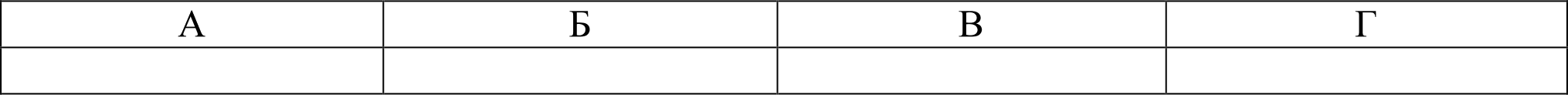 B2. С раствором гидроксида натрия реагируют:сульфат меди (II)оксид меди (II)гидроксид калияКласс соединения: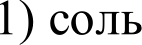 основный оксиднерастворимое основаниекислотный оксидкислотарастворимое основаниеазотная кислотамагнийоксид углерода (IV)ВЗ. Macca соли, содержащейся  в  l50r 5 %-ного  раствора соли, равна 	г. (Запиши число с точностью до десятых). 	Запишите номер задания и полное решение	C1. Составьте уравнения химических реакций согласно схеме:Fe(OH) з	FезОэ	Fe --г FeSO4	Fe(OH)з  Назовите  все сложные  вещества, Скажите тип реакции.Дорогой восьмиклассник!На выполнение контрольной работы отводится 40 минут. Работа состоит из 3 частей и включает 10 заданий.Часть 1 включает 6 заданий базового уровня (A1-A6). К каждому заданию дается 4 варианта ответа, из которых только один правильный. За выполнение каждого задания - 1 балл.Часть 2 состоит из 3 заданий повышенного уровня (В1-В3), на которые надо дать краткий ответ в виде числа или последовательности цифр. За выполнение каждого задания - 2 балла.Часть 3 содержит 1 наиболее сложное объемное задание C1, которое требует полного ответа. За выполнение задания ты можешь получить 4 балла.Баллы, полученные за выполненные задания, суммируются. Максимальноты можешь набрать 16 баллов. Желаю успеха!0-6 баллов — «2»11-14 баллов — «4»Система оценивания работы:7-10 баллов — «3»15-16 баллов — «5»Контрольная  работа X• 6Мтоговая  контрояьная  работа за курс 8 классаВАРИАНТ-2Часть 1A1. Число атомов всех химических элементов в молекуле фосфорной кислоты равно:1) 32) 63) 104) 8A2. Число протонов, нейтронов и электронов в атоме хлора  7Cl1) р° — 18; n0	18; ё — 182) р° — 17; n0 — 17; ё — 173) p+ — 17; n0	18; ё - 184) p+ — 17; n0 — 18; ё - 17АЗ. Fpynna формул веществ с ионным типом химической связи:NaзS, KCl, HFКТО, NaH, NaFСОН, BaClз, NaOHСа, Оз, AlClзА4.Вещество, которое в водном растворе полностью диссоциирует:оксид мединитрат калияA5. Одновременно не могут находиться в растворе ионы: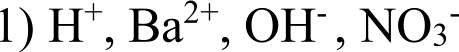 2) Fe'+, Na+, NOз-, SO4'-сульфат бариягидроксид железа (III)3) ZП’“, К“, C1 -, SO42‘4) K+, Na+, OH-, C-1A6. Верны ли следующие высказывания? А. Серная кислота — двухосновная. Б. Оксид калия — основный оксид.верно только Аверны оба сужденияверно только Боба суждения не верныЧасть 2B1. Установите соответствие между формулой вещества и классом соединения:Формула вещества:А) LiOHь) sOaВ) HNOз Г) СаСОз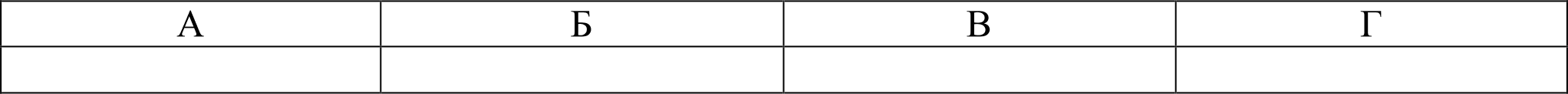 B2. В реакцию с раствором соляной кислоты вступают:Р Wгидроксид магнияоксид натрияКласс соединения:сольосновный оксиднерастворимое основаниекислотный оксидкислотарастворимое основаниекарбонат натрияхлорид барияоксид серы (VI)ВЗ.   В   450г  воды   растворили	50г  соли.  Массовая	доля   соли  в  полученном	растворе равна 	%. (Запиши число с точностью до десятых). 	Запишите номер задания и полное решение.	C1. Составьте уравнения химических реакций согласно схемеNa ---г NaOH --+ Cu(OH)з --+ CuO --+ Cu. Назовите все сложные вещества, Скажите тип реакции.Дорогой восьмиклассник!На выполнение контрольной работы отводится 40 минут. Работа состоит из 3 частей и включает 10 заданий.Часть 1 включает 6 заданий базового уровня (A1-A6). К каждому заданию дается 4 варианта ответа, из которых только один правильный. За выполнение каждого задания - 1 балл.Часть 2 состоит из 3 заданий повышенного уровня (В1-В3), на которые надо дать краткий ответ в виде числа или последовательности цифр. За выполнение каждого задания - 2 балла.Часть 3 содержит 1 наиболее сложное объемное задание C1, которое требует полного ответа. За выполнение задания ты можешь получить 4 балла.Баллы, полученные за выполненные задания, суммируются. Максимальноты можешь набрать 16 баллов. Желаю успеха!0-6 баллов — «2»11-14 баллов — «4»Система оценивания работы:7-10 баллов — «3»15-16 баллов — «5»ВАРИАНТ-ЗКонтрольная  работа X• 6Мтоговая  контрояьная  работа за курс 8 классаЧасть 1A1. Число атомов всех химических элементов в молекуле азотной кислоты равно:1) 32) 43) 74) 5A2. Число протонов, нейтронов и электронов в атоме калвя  З$к :1) р° — 19; n0 — 20; ё — 192) р° — 19; n0 — 20; ё — 39АЗ. Fpynna формул веществ с ковалентным типом связи:BaClз, Clз, ЅОзИз, Са, ZnClз3) p+ — 20; n0	19; ё - 204) p+ — 19; n0 — 19; ё - 19NaOH, NHз, HFNз, НЛО, ЅОзА4.Вещество, при растворении которого в воде электролитической диссоциации практически не происходит:гидроксид меди (II)серная кислотаA5. Одновременно могут находиться в растворе ионы:1) K+, Cl-, Са +, СОз-2) A13+, Na+, NOз-, SO4'-A6. Верны ли следующие высказывания?нитрат цинкахлорид магнияMg “, Н“, NOз-, СОз-2 4) Fe+3   , H+, OH-, C-1А. Азотная кислота — кислородсодержащая. Б. Соляная кислота — кислородсодержащая.верно только Аверны оба сужденияЧасть 2верно только Боба суждения не верныB1. Установите соответствие между формулой вещества и классом соединения:Формула вещества:А) Zn(OH)зь) наЅОз В) NaCl Г) CaOКласс соединения:сольосновный оксиднерастворимое основаниекислотный оксидкислотарастворимое основание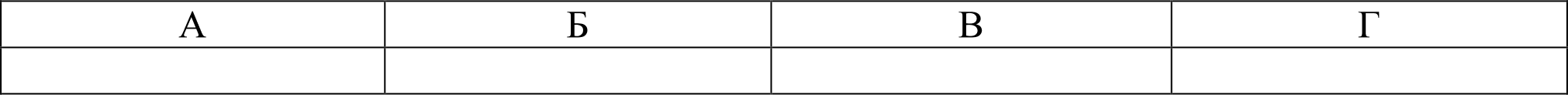 B2. С раствором гидроксида кальция реагируют:серная кислотаоксид углерода (IV)карбонат натриямедьхлорид натрияоксид калияВЗ. Macca соли, содержащейся в 300г 3%-ного раствора соли, равна 	г. (Запиши число с точностью до десятых). 	Запишите номер задания и полное решение	C1. Составьте уравнения химических реакций согласно схеме: HCl --г ZnClз --г Zn(OH)з	Zn(NOз)зZnOНазовите все сложные вещества, укажите тип реакции.Дорогой восьмиклассник!На выполнение контрольной работы отводится 40 минут. Работа состоит из 3 частей и включает 10 заданий.Часть 1 включает 6 заданий базового уровня (A1-A6). К каждому заданию дается 4 варианта ответа, из которых только один правильный. За выполнение каждого задания - 1 балл.Часть 2 состоит из 3 заданий повышенного уровня (В1-В3), на которые надо дать краткий ответ в виде числа или последовательности цифр. За выполнение каждого задания - 2 балла.Часть 3 содержит 1 наиболее сложное объемное задание C1, которое требует полного ответа. За выполнение задания ты можешь получить 4 балла.Баллы, полученные за выполненные задания, суммируются. Максимальноты можешь набрать 16 баллов. Желаю успеха!0-6 баллов — «2»11-14 баллов — «4»Система оценивания работы:7-10 баллов — «3»15-16 баллов — «5»Контрольная  работа Х• 6Мтоговая  контрояьная  работа за курс 8 классаВАРИАНТ-4Часть 1A1. Число атомов всех химических элементов в молекуле сернистой кислоты1) 32) 73) 54) 6A2. Число протонов, нейтронов и электронов в атоме натрия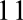 23 Na1) р° — 11; n0	12; ё — 232) р° — 12; n0 — 11; ё — 12АЗ. Fpynna формул веществ с ионным типом связи:BaO, NaзS, MgClзNaзO, NaCl, HCl3) p+ — 11; n0	11; ё - 114) p+ — 11; n0 — 12; ё - 11BaS, ЅОз, CaFзBaO, ZnO, HClА4.Вещество, при растворении которого в воде электролитической диссоциации практически не происходит:нитрат барияхлорид серебраA5. Одновременно не могут находиться в растворе ионы:1) K+, A1+3  , Cl-, NOT-2) H+, Mg'+,  NO3‘, ЅО4"A6. Верны ли следующие высказывания?А. Оксид углерода (IV) — кислотный оксид.серная кислотасульфат железа (II)Na“, Ba “, Cl-, СОз-2Ca2+, H+, NOз-, C-lБ. Оксид натрия — основный оксид.верно только Аверны оба сужденияверно только Боба суждения не верныЧасть 2B1. Установите соответствие между формулой вещества и классом соединения:Формула вещества:А) MgO Б) НзЅО4 В) КОНГ) Ва(NОз)з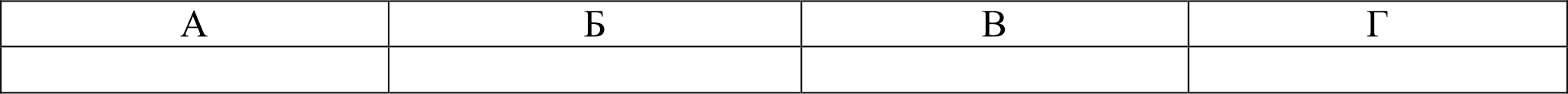 B2. В реакцию с раствором серной кислоты вступают:медьоксид меди (II)гидроксид натрияКласс соединения:сольосновный оксиднерастворимое основаниекислотный оксидкислотарастворимое основаниемагнийхлорид натрияоксид серы (IV)ВЗ.  В  180г  воды  растворили  20г  соли.  Массовая  доля  соли  в  полученном  растворе равна 		%. (Запиши число с точностью до десятых). 	Запишите номер задания и полное решение	C1. Составьте уравнения химических реакций в молекулярном  и ионном видах согласно схемеFe --г FeClз	Fe(OH)з	FeO	Fe. Назовите все вещества, Скажите тип реакции.ПЕРИОДИЧЕСКАЯ СИСТЕМА ХИМИЧЕСКИХ ЭЛЕМЕНТОВ Д.И.  МЕНДЕЛЕЕВА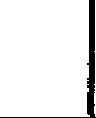 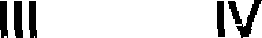 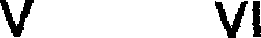 Ириложение  1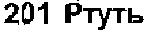 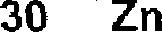 ПPuлoжeниe 2РЯД АКТИВНОСТИ  МЕТАЛЛОВ  / ЭЛЕКТРОХИМИЧЕСКИЙ РЯД  НАПРЯЖЕНИЙ 	Li  Rb  К  Ba  Sr  Са  Na  Mg  AI  Mn  Zn  Сг  Fe  Cd  Со  Ni  Sn  Pb  (Н)  Sb  Bi  Си  Hg  Ag  Pt  Au	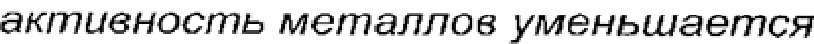 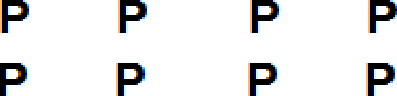 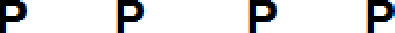 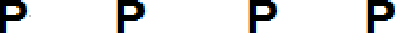 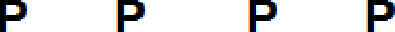 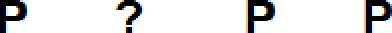 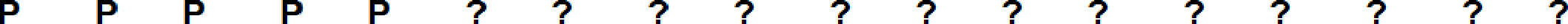 Р -	РАСТВОРЯЕТСЯ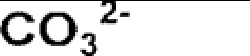 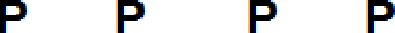 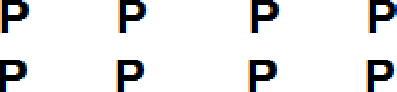 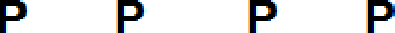 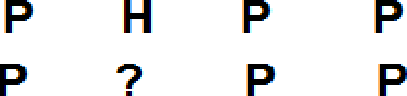 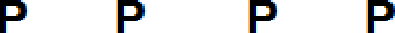 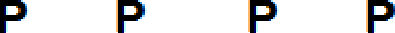 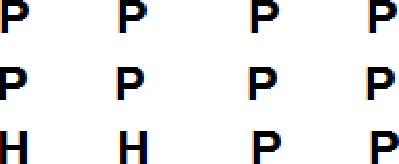 Н -	НЕ РАСТВОРЯЕТСЯМ -	МАЛО РАСТВОРЯЕТСЯ? -	НЕТ ДОСТОВЕРНЫХ  СВЕДЕНИЙ  О СУЩЕСТВОВАНИИ СОЕДИНЕНИЙ—	В  ВОДНОЙ  СРЕДЕ РАЗЛАГАЕТСЯПриложение 3План характеристики химического элемента по периодической системе Д.И. МенделееваІ. Положение элемента в периодической системе: 1.Порядковый номер, название.2. Период (большой, малый). З.Ряд.4.Группа, подгруппа. 5.Относительная атомная масса.Строение атома элемента:Заряд ядра атома.Формула состава атома (количество p+; n0; е ).Схема строения атома.Формула электронной конфигурации.Квантовые ячейки.Число e- на последнем уровне.Металл или неметалл.Формулы соединений:Летучего водородного соединения (для неметаллов).Оксида.Гидроксида (основания или кислоты).Химический  характер соединений, его  доказательство:Кислотный:  кислотный оксид + щелочь; кислота + основание.Основный: основный оксид + кислота; основание + кислота.Амфотерный: (1 и 2).Сравнение металлических и неметаллических свойств с соседями:По периоду.По гpyппe.(Металлы с неметаллами не сравнивать)Приложение 4ОТВЕТЫКонтрольная работа № 1Атомы химических элементов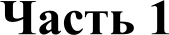 Часть 2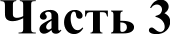 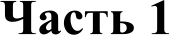 Часть 2Контрольная  работа №2Простые вещества. Количественные соотношения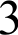 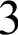 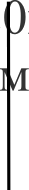 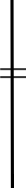 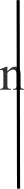 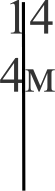 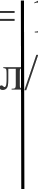 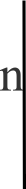 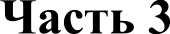 4	Решение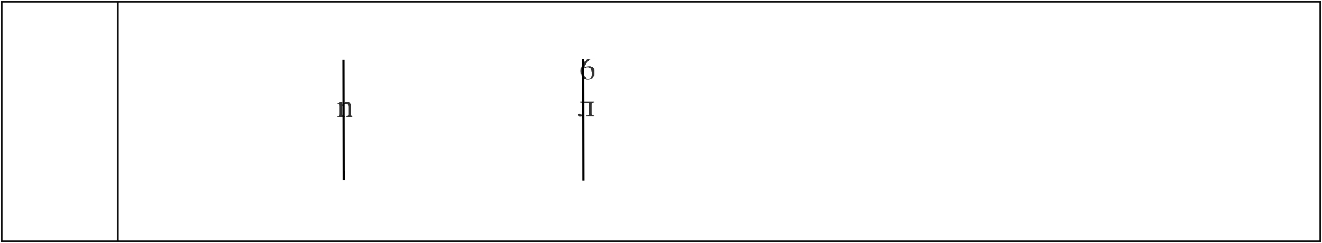 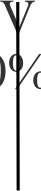 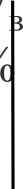 Дано:	V = V  • nn =  ,8г /З4г/моль  п = 0,2 моль m Н2Ѕ  = 6 8г  = m / MV = 22,4 /моль • 0,2моль  V = 4,48л V (H2   ) = Х лОтвет: объем сероводорода 4,48 лКонтрольная работа Ni 3Соединения химических элементовЧасть 1Часть 2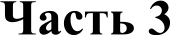 4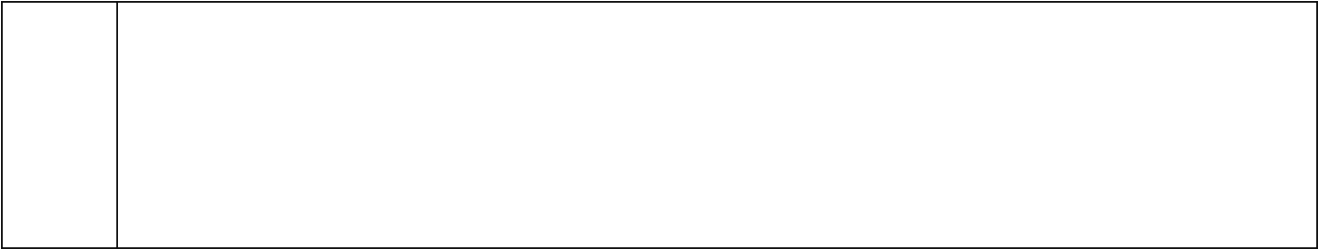 Дано:V(Oз)		50л т (О )	21%VBOз.	Х  лРешениеV	V(O ) • 100% V	50 • 100%‹р (Оз)	21%воз.	238, l лОтвет: объем воздуха 238,1л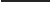 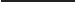 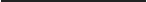 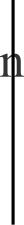 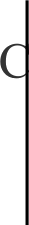 Контрольная работа №4Изменения, происходящие с веществами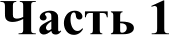 Часть 2Часть 3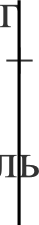 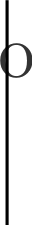 Контрольная  работа №5Классы неорганических соединений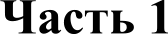 Часть 2Часть 3 (возможный  вариант ответа)Іfонтрольная  работа N• 6Итоговая контрольная работа за курс 8 классаЧасть 2Часть 3 (возможный вариант ответа)ii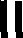 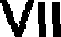 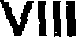 1Н	1Водород  1Н	1Водород  1НеГелий24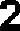 Li	3Литий	7Li	3Литий	7Be	4Бериллий	9Be	4Бериллий	9В	5Бор	11С	6Углерод 12С	6Углерод 12N	7Азот	14О	8Кислород 16О	8Кислород 16FФтор919NeНеон1020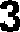 Na	11Натрий  23Na	11Натрий  23Mg	12Магний  24Mg	12Магний  24AI	13Алюминий  27Si	14Кремний 28Si	14Кремний 28Р	15Фосфор 31S	16Cepa	32S	16Cepa	32CIХлор1735,5ArАргон18404К	19Калмй	39К	19Калмй	39Са	20Кальций 40Са	20Кальций 4021	ScСкандий 4522	TiТитан   4822	TiТитан   48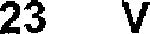 Ванадий 5124	CrХром	5224	CrХром	5225	MnМарганец 5525	MnМарганец 5526	FeЖелезо 5627  СоКобальт  5928	NiНикегіь  59	28	NiНикегіь  59	28	NiНикегіь  59	429   CuМедь    6429   CuМедь    64Цинк65Ga	31Галлий   70Ge	32Германий 73Ge	32Германий 73As	33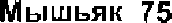 Se	34Селен   79Se	34Селен   79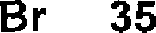 БрОМ  80БрОМ  80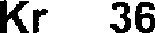 Кри птон 84Кри птон 84Кри птон 84Кри птон 84Кри птон 84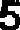 Rb	37Рубидий 85Rb	37Рубидий 85Sr	38Стронций 88Sr	38Стронций 8839	УИттрий  8940	ZrЦирконий 9140	ZrЦирконий 9141	NbНиобий 9342   МоМолмбден 9642   МоМолмбден 9643	ТеТехнеций 9943	ТеТехнеций 9944	RuРутений 10145	RhРодий 10346	Pd )Палладий10б46	Pd )Палладий10б46	Pd )Палладий10б47	AgСеребро 10847	AgСеребро 10848	CdКадмий 11248	CdКадмий 112in	4sИндий  115s»	soОпово 119s»	soОпово 119Sb	51Сурьма 122Те	52Телгіур  ’328Те	52Телгіур  ’328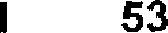 Иод  127Иод  127Хе	54Ксенон  131Хе	54Ксенон  1316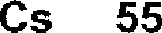 Цезий  133Цезий  133Ba	56Барий  137Ba	56Барий  13757   La *Лантан 13972	HfГафний 17872	HfГафний 17873	ТаТантал  18174	V\IВольфрам 18474	V\IВольфрам 18475	ReРений 18675	ReРений 18676	OsОсмий  19077	IrИридий 19278	PtПлатина 195679 AuЗолото 19779 AuЗолото 197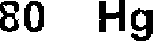 Tl	81Таллий 204Pb	82Свинец 207Pb	82Свинец 207Bi	83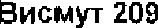 Po	84Полоний 209Po	84Полоний 209At	85Астат  210At	85Астат  210Rn	86Радон 222Rn	86Радон 2227Fr	87Франций 223Fr	87Франций 223Ra	88Радий 226Ra	88Радий 22689  Ac *А:ггиний 22У104   DbДубний 261104   DbДубний 261105	JI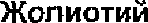 106	RfРезерфордий106	RfРезерфордий107	BhБорий 262107	BhБорий 262108  HnГаний 265109  MIМейтнерийЛ А Н Т А Н О И Д ЫЛ А Н Т А Н О И Д ЫЛ А Н Т А Н О И Д Ы58-7158-7168 Geцерий   14068 Geцерий   14059 PrПразеодим60   NdНеодим  Ј 4460   NdНеодим  Ј 4461   РГППрометий61   РГППрометий62   SmСамарий 15063   EuЕвропий 15263   EuЕвропий 15264   GdГадолиний65	TЬТербий  15965	TЬТербий  15966	DyДиспрозий66	DyДиспрозий67	НоГольмии 16568	ErЭрбий 16769	ОтТули'и 16970	YbИттербяй70	YbИттербяй71   LuЛютеци й”АК Т И Н О И Д ЫК Т И Н О И Д Ы90- 10390- 10390	Thторий    23290	Thторий    23291   РаПротактиний92	UУран 23892	UУран 23893	NpНептуни й23793	NpНептуни й23794	PuПлутоний95	AmАмериций95	AmАмериций96	CmКюрий97	BkБерклий97	BkБерклий98	CfКалифоркий98	CfКалифоркий99	EsЭйнштейний100   FmФермий101	MdМекделевий102 NoНобели й102 NoНобели й103  LrЛоуренсийН”Li”К“Na”NH4”Ba'”Са'”Mg'”Sr'“АІЭCr'”Fe'”Fe'“Ni'”Со'“Mn"Zn“Ag”Hg'”Pb'“Sn'"Си“"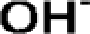 РРРРРМНМННННННННННН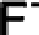 РМРРРМНННМНННРРРРРНРР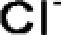 РРРРРРРРРРРРРРРРРНРМРР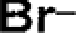 РРРРРРРРРРРРРНММРР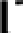 РРРРРР?Р?РРРРНННМР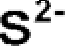 РННННННННННН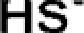 РРРРР?????Н???????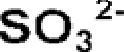 РННМН>Н>НН>МННН>>HSO-ЅО4-РНМРНРРРРРРРРМНРРнЅон-Р?????????????Н??NOT-РРРРРРРРРРРРРРРРРNO,”РРРРР????РМ??М????РО 4'”НННННННННННННННННHP	4“”РННМН??Н???Н???МН?H 2   О  ”РРРРР??Р???РРР???РНННН>>Н>ННННН>Н>НнсО  -рррррggрgggggggрggCH COO-РРРРРРРРРРРРРРРЅіОз ”>НННН>?Н>??НН??Н>?A1A2АЗA4A5A6Вариант 1133143Вариант 2232443Вариант 3333114Вариант 4241232B1B2ВЗВариант 11663345208Вариант 22654124102Вариант 36215145101Вариант 44632136142План характеристикиВариант 1Вариант2Вариант 3Вариант  4І. Положениеэлементав периодическойсистеме:1.порядковый номер,названиеZ = 11Z = 16Z = 14Z = 202. период(большой, малый)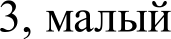 3, малый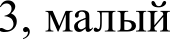 4, большойЗ.ряд33334.группа, подгруппа1, главная6, главная4, главная2, главная5.относительнаяатомная массаAr = 23Ar = 32Ar = 28Ar = 40II.  Строениеатома элемента1. заряд ядра атома+q = + 11+q = + 16+q = + 14+q = + 202. формуласостава атома (количество р; п; e- )Na (11p;12n;) 11 еS (16р; 16п;) 16 e-Si (14p;14n;) 14e-Са (20p;20n;) 20 e-3. схемастроения атома+і i Na ) ) )2  8 1+16  S   )   )  )2 86+14 Si )  ) )2 8 4+2o Са )  )  ) )2 8 8 24. формулаэлектронной конфигурации1s' 2s'  2р 6 3s 11s' 2s' 2р 6 3s' 3p  41s 2 2s 2 2р 6 3s 23 p21s 2 2s 2 2р 6 3 s 23p 64s 25. число e-на последнем уровне, металл или неметалл1, металл6, неметалл4, неметалл2, металлIII. Сравнениеметаллических и неметаллических свойств с соседями:1. по периодуNa >MgS >РS < CI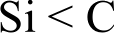 Са >ЅсСа < К2. по rpyппe (металлс неметаллом не сравнивать)Na >LiNa  < КS > Se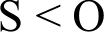 Si < РСа >MgСа < SrB1B2ВЗВариант 124316,044,8Вариант 2213436,067,2Вариант 3413266,089,6Вариант 434120,544,8Вир-тСодержание  верного ответа и указания по оцениванию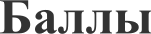 Элементы ответа:Записано краткое условие задачиПриведены формулы для нахождения объема и количества вещества.Рассчитаны количество вещества и объем углекислого газа; записан ответОтвет  правильный  и полный3В ответе допvщена ошибка в одном элементе2В ответе допvщена ошибка в двvx элементах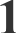 Все элементы ответа записаны неверно0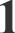 РешениеДано:		V = V+ • nn = I 60г /З2г/моль  п = 5моль m  Оз	= 160г   = m / MV = 22,4   моль • 5моль   V = ll2лV (Оз) = Х лОтвет: объем кислорода ll2лРешениеДано:		V = V+ • nn = I 60г /З2г/моль  п = 5моль m  Оз	= 160г   = m / MV = 22,4   моль • 5моль   V = ll2лV (Оз) = Х лОтвет: объем кислорода ll2л2РешениеДано:	V = V+ • nn =  40кг /28кг/кмоль	п = 5кмоль m  Nз   =  l40кг   = m / MV = 22,	'/кмоль • 5кмоль  V = 112м’V (Nз)=  Х	зОтвет: объем азота 112м'РешениеДано:	V = V+ • nn =  40кг /28кг/кмоль	п = 5кмоль m  Nз   =  l40кг   = m / MV = 22,	'/кмоль • 5кмоль  V = 112м’V (Nз)=  Х	зОтвет: объем азота 112м'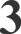 РешениеДано:	V = V+ • nn = 2 г /2г/моль   п = 10 моль m (Из ) = 20гп   m / MV = 22,4л/   оль • l0моль  V = 224л V (Из ) = ХлОтвет: объем водорода 224 лРешениеДано:	V = V+ • nn = 2 г /2г/моль   п = 10 моль m (Из ) = 20гп   m / MV = 22,4л/   оль • l0моль  V = 224л V (Из ) = ХлОтвет: объем водорода 224 лA1A2АЗA4A5A6Вариант 1214341Вариант 2342342Вариант 32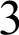 4412Вариант 4213121B1B2ВЗВариант 1451213565,3Вариант 2642525647,1Вариант 3642324576,2Вариант 4654324612,0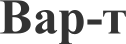 Содержание  верного ответа и указания  по оцениванию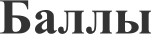 Элементы ответа:Записано краткое условие задачиПриведены формулы для нахождения объема и количества вещества.Рассчитаны количество вещества и объем углекислого газа; записан ответОтвет правильный и полныйэВ ответе допущена ошибка в одном элементе2В ответе допущена ошибка в двух элементах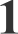 Все элементы  ответа записаны неверно0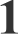 РешениеДано:	V (O2)'	воз	O2	V (O2)'	200  • 21' о Vвоз.  200л			100 030				100 030Ф (Oz1 — 21%V (O2) = Х л	V (O2)	42лОтвет: объем кислорода 42лРешениеДано:	V (O2)'	воз	O2	V (O2)'	200  • 21' о Vвоз.  200л			100 030				100 030Ф (Oz1 — 21%V (O2) = Х л	V (O2)	42лОтвет: объем кислорода 42л2РешениеДано:	Vвоз.'	V(Nz)  • 100%  V оз.'   39	100%V(N2). = 39л	ip (Nz)	78%    (N2)'	78%Vвоз.	Х  П	Vвоз.'50лОтвет: объем воздуха 50лРешениеДано:	Vвоз.'	V(Nz)  • 100%  V оз.'   39	100%V(N2). = 39л	ip (Nz)	78%    (N2)'	78%Vвоз.	Х  П	Vвоз.'50лОтвет: объем воздуха 50л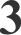 РешениеДано:	V (СН4)'	Vвоз‘	СН4)	(СН4)'	500  • 95' оVцр.газа.'   500Л	100030	100	0    (СН4)'	95%V (СН4)  = Х л	V (СН4) =  475лОтвет: объем метана 475лРешениеДано:	V (СН4)'	Vвоз‘	СН4)	(СН4)'	500  • 95' оVцр.газа.'   500Л	100030	100	0    (СН4)'	95%V (СН4)  = Х л	V (СН4) =  475лОтвет: объем метана 475лA1A2АЗA4A5A6Вариант 1442i3lВариант 2121i34Вариант 3133i23Вариант 431133lB1B2Вариант 1165225Вариант 2642536Вариант 3214326Вариант 4314513Вар-тСодержание  верного ответа и указания по оцениваниюСодержание  верного ответа и указания по оцениванию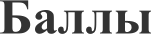 Элементы ответа:I . Записано краткое условие задачиВ уравнении химической реакции записаны необходимые данные.Составлена и решена пропорция, записан ответЭлементы ответа:I . Записано краткое условие задачиВ уравнении химической реакции записаны необходимые данные.Составлена и решена пропорция, записан ответОтвет  правильный  и полныйОтвет  правильный  и полный3В ответе допущена ошибка в одном элементеВ ответе допущена ошибка в одном элементе2В ответе допущена ошибка в двух элементахВ ответе допущена ошибка в двух элементах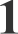 Все элементы  ответа  записаны неверноВсе элементы  ответа  записаны неверно01Дано:39,2г	Xrm (Cu(OH)з) = 39,2 г  u(OH)z = CuO + HSOm (CuO) = Xr	I моль	lмоль 98г/моль80г/моль98г	80г39,2a q_ tЭa	39,2г • 80a98a	800	983Ответ: образуется 32 г оксида медиХ = 32 г2Дано: l98r	Xrm (Zп(ОН)з) = 198 rZ (ОН)з= ZnO + HSOm (ZnO) = Xr	lмоль	lмоль 99г/моль	8 lг/моль99г	81г198c	Jc	1983 • 81c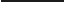 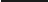 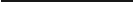 993	81c	99cОтвет: образуется  l62r оксида цинкаХ = l62r3Дано:45гХгm (Fe(OH)з)	45 rFe(  Н)з	FeO + HSOm (FeO)	Xr	I моль	lмоль 90г/моль	72г/моль90г	72г453	Jc	453 • 72c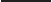 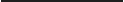 90c	72г	90гХ = 36гОтвет: образуется 36г оксида железа4Дано:112г	Хm (CaO) = 112г CaO	НзО=Са(ОН)зm (Са(ОН)з ) = Xr	lмоль	lмоль 5бг/моль	74г/мол56г	74г1123	Јз	1123 • 74c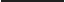 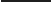 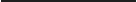 56c	74c	56cХ = l48rОтвет: образуется 148г гидроксида кальцияA1A2АЗA4A5A6Вариант 12l2i23Вариант 2232411Вариант 3431213Вариант 4123431B1B2ВЗВариант 154211236125Вариант 253641246125Вариант 321451246135Вариант 454321356246Вар-тСодержание  верного ответа и указания по  оцениванию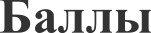 Элементы ответа:Записано уравнение реакции в молекулярном виде, указан тип реакции.Записано полное и сокращенное ионное уравнениеПравильно записаны два уравнения в молекулярном виде и двауравнения в ионном виде, указан тип реакции4В ответе допущена  ошибка в одном уравнении реакциизВ ответе допущена ошибка в двух уравнениях реакций2В ответе допущена  ошибка в трех уравнениях реакций1Все элементы ответа записаны неверно0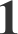 H2SO4 + MgO = MgSO4 + Н2О — реакция обмена2H++ SO 2- + MgO = Mg+2   + SO 2- + Н2О4	42H++ MgO = Mg+2   + Н2ОH2SO4 + Mg(OH)2 = MgSO4 + 2H2O — реакцияобмена2H++ SO 2- + Mg(OH)2 = Mg+2   + SO 2- + 2H2O4	42H++ Mg(OH)2 = Mg+2   + 2H2O22HCl + ZП(OH)2 = ZnCl2 + 2H2O — реакция обмена2H++ 2С1   + ZП(OH)2'	ZП+2   + 2Cl   + 2H2O2H++ ZП(OH)2'	ZП+2   +  2H  2O2HCl + Zn = ZnClz + Hz — реакциязамещения 2H++ 2C—l   + Zn = Zn'+ + 2C—l   + Hz2H++ Zn = Zn'+ + Hz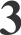 НзРО4 + 3NaOH = NaзPO4 + 3HzO — реакцияобмена3H+ + PO 4°+ 3Na+ + 3OH = 3Na+ + PO 4° + 3HzO H+ + ОН   = Н2О2НзРО4 + 3Na2O = 2NaзPO4 + 3HzO — реакцияобмена 6H+ + 2РО 4°+ 3Na2O= 6Na+ + 2РО 4° + 3HzO2H+ + Na2O= 2Na° + Н2О42HNOз + Ca(OH)2 = Ca(NOз)z + 2HzO — реакцияобмена2H+ + 2NO   + Ca+2   + 2ОН   = Ca+2   + 2NO   + 2H2OH’+OH =H2ON2O5 + Ca(OH)2 = Ca(NO3)2 + Н2О — реакцияобмена N2O5 + Ca+2   + 2ОН   = Ca+2   + 2NO   + Н2ОNzO5 + 2ОН   = 2NO   + Н2ОAlA2АЗA4A5A6Вариант I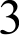 31332Вариант 2442212Вариант 3414121Вариант 4441232B1B2ВЗВариант 154311467,5Вариант 2645123410,0Вариант 335121239,0Вариант 4256123410,0Вар-тСодержание  верного ответа и указания  по оцениваниюБалл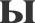 Правильно  записаны  4 уравнения в молекулярном  виде, указан типреакции, названы сложные вещества4В одном уравнении реакции допущена ошибка или ответ неполныи3В двух уравнениях реакции допущена ошибка или ответ неполныи2В трех уравнениях реакции допущена ошибка или ответ неполныи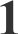 Все элементы ответа записаны неверно0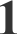 2Fe(OH)з —Fe2Oз + 3Н2О — реакция разложенияГИД]ЗОКСИД	ОКСИД	ВОДПжелеза(ІІІ)	железа(ІІІ)FезОз + ЗНз — 2Fe + 3HzO— реакция замещенияFe + НзЅО4 — FeSO4 + Hz — реакция замещения серная	сульфаткислота  железа(ІІ)FeSO4 + 2NaOH — Fe(OH)z + NazSO4 — реакцияобменагидроксид   гидроксидсульфатнатрия	железа (II)  натрия2Fe(OH)з —Fe2Oз + 3Н2О — реакция разложенияГИД]ЗОКСИД	ОКСИД	ВОДПжелеза(ІІІ)	железа(ІІІ)FезОз + ЗНз — 2Fe + 3HzO— реакция замещенияFe + НзЅО4 — FeSO4 + Hz — реакция замещения серная	сульфаткислота  железа(ІІ)FeSO4 + 2NaOH — Fe(OH)z + NazSO4 — реакцияобменагидроксид   гидроксидсульфатнатрия	железа (II)  натрия22Na + 2H2O — 2NaOH + Н2- реакция замещениявода	гидроксиднатрия2NaOH + CuCl2 — Си(ОН)2 + 2NaC1 — реакция обменахлорид	гидроксид хлорид меди (II)	меди (II)		натрияCu(OH)2 = CuO + H2O— реакция разложения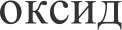 меди(ІІ)CuO + H2 = Cu + H2O— реакция замещения2Na + 2H2O — 2NaOH + Н2- реакция замещениявода	гидроксиднатрия2NaOH + CuCl2 — Си(ОН)2 + 2NaC1 — реакция обменахлорид	гидроксид хлорид меди (II)	меди (II)		натрияCu(OH)2 = CuO + H2O— реакция разложениямеди(ІІ)CuO + H2 = Cu + H2O— реакция замещения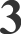 Zn + 2HCl = ZnCl2 + Н2- реакция замещенияСОЛЯНіЗЯ	ХЈІО]ЭИД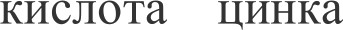 ZnCl2+ 2NaOH= Zn(OH)2 + 2NaCl — реакция обменагидроксид гидроксид хлорид натрия	цинка	натрияZn(OH)2 + 2HNOз= Zn(NO3)2 + 2H2O — реакция обменаазотная	нитрат	водакислота	цинкаZn(OH)2 = ZnO + HzO— реакция разложения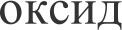 цинкаZn + 2HCl = ZnCl2 + Н2- реакция замещенияСОЛЯНіЗЯ	ХЈІО]ЭИДZnCl2+ 2NaOH= Zn(OH)2 + 2NaCl — реакция обменагидроксид гидроксид хлорид натрия	цинка	натрияZn(OH)2 + 2HNOз= Zn(NO3)2 + 2H2O — реакция обменаазотная	нитрат	водакислота	цинкаZn(OH)2 = ZnO + HzO— реакция разложенияцинка4Fe + 2HCl = FeClz + Hz — реакция замещения соляная	хлоридкислота  железа (II)FeClz+ 2NaOH = Fe(OH)з + 2NaCl — реакция обмена гидроксид гидроксид хлориднатрия	железа (II) натрияFe(OH)z =FeO + HSO — реакция разложения гидроксид	оксид  водажелеза(ІІ)	железа(ІІ)FeO + 3Hz = 2Fe + ЗНзО— реакция замещенияFe + 2HCl = FeClz + Hz — реакция замещения соляная	хлоридкислота  железа (II)FeClz+ 2NaOH = Fe(OH)з + 2NaCl — реакция обмена гидроксид гидроксид хлориднатрия	железа (II) натрияFe(OH)z =FeO + HSO — реакция разложения гидроксид	оксид  водажелеза(ІІ)	железа(ІІ)FeO + 3Hz = 2Fe + ЗНзО— реакция замещения